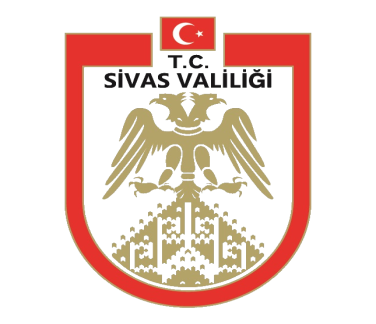 2018 YILI FAALİYET RAPORUOCAK - 20191- GENEL BİLGİLERA- MİSYON VE VİZYONMİSYONUMUZ: Sürdürülebilir tarımsal üretimi, yeterli ve güvenilir gıdaya erişimi, kırsal kalkınmayı ve rekabet edilebilirliği sağlamak amacıyla yenilikçi politikalar belirlemek, uygulamak, izlemek ve değerlendirmek VİZYONUMUZ: Gıda, tarım ve hayvancılıkta rekabetçi, milli ve küresel çözümler üreten güçlü bir Türkiye B- YETKİ, GÖREV VE SORUMLULUKLARMüdürlük görevleri, 639 sayılı Kanun Hükmünde Kararname ile düzenlenmiştir. Buna göre Müdürlük görevleri şunlardır:1) İlin tarımsal envanterini çıkarmak ve ilin tarım üretim potansiyelini mevcut teknolojiye göre belirlemek,2) Her türlü il yayım programlarını hazırlamak ve yayınların kendi elemanlarına, tüketicilere ve çiftçilere ulaştırılmasını sağlamak,3) Çevreye duyarlı doğal kaynakların korunması ve sürdürülebilirlikle ilgili yeni teknolojileri ve bilgileri çiftçilere ulaştırabilmek, ilin tarımsal yayım programını hazırlamak programın gerçekleşebilmesi için üretici, üretici örgütleri, üniversite, özel sektör ile işbirliği yapmak,4) Araştırma kuruluşları ile doğrudan merkeze bağlı olan benzeri kuruluşlarla işbirliği halinde uygulamaya dönük deneme ve demonstrasyonlar programlamak ve yürütmek,5) İlde çiftçilerin karşılaştığı problemleri araştırma enstitülerine iletmek, çözümlerin çiftçilere iletilmesini sağlamak, ilde görev yapan personelin hizmet içi eğitimlerini koordine etmek,6) Tarım ürünlerinin işlenip, değerlendirilmesine, pazarlamasına ve bunun için gerekli tesislerin kurdurulmasına yardımcı olacak çalışmaları yapmak, bu konuda üreticileri ve müteşebbisleri yönlendirmek,7) İlin tarım ürünlerini ekiliş, verim ve üretimlerini tahmin çalışmaları yapmak, tarımla ilgili her türlü istatistik bilgilerinin zamanında toplanmasını sağlamak,8) Hayvan ve bitki sağlığı ile gıda ve yem konusunda il düzeyinde risk kriterlerini ve yönetimi esaslarını belirleyerek değerlendirme yapmak ve gerekli iletişimi sağlamak,9) İldeki hayvanların refahının sağlanması ile salgın ve paraziter hastalıklardan korunmasını sağlamak, bulaşıcı hastalıkların yurt çapında yayılmasını önlemek amacıyla il çapında plan, program ve projeler hazırlamak, gerek bunları, gerekse Bakanlık tarafından belirlenenleri, ilde uygulamak, izlemek, denetlemek,10) İl dahilinde çözümlenemeyen hastalık, teşhis ve tedavi problemlerini ilgili araştırma merkezlerine ve Bakanlığa intikal ettirmek, araştırma ve teşhis sonuçlarına göre gerekli tedbirleri almak,11) Suni tohumlama hizmetlerini yürütmek ve soy kütüğü sisteminin yurt çapında yaygınlaştırılması için il bazında gerekli çalışmaları yapmak,12) Bakanlığa bağlı hayvan sağlığı ile ilgili hastane, klinik vb. merkezleri yönetmek; özel sektörce kurulacak bu çeşit tesislere Bakanlıkça belirlenecek esaslara göre izin vermek ve kurulmuş olanları denetlemek,13) Hayvan sağlığı ile ilgili madde ve malzemelerin üretim, satış, ihracat, ithalat, taşıma, muhafazası ile ilgili kayıtları tutmak, Bakanlıkça belirlenmiş esaslarla ve yetkiyle sınırlı olarak faaliyetleri ile ilgili izin vermek, izlemek, kontrol etmek ve denetlemek14) Özel sektörce kurulacak suni tohumlama istasyonları ve damızlık yetiştirme işletmelerine Bakanlıkça belirlenecek esaslara göre izin vermek ve denetlemek,15) İl dahilinde uygulanan entegre ve münferit tarım ve kırsal kalkınma projelerinin gerektirdiği hizmetleri yapmak, yeni yapılacak projelerin gerektirdiği ön etüt ve envanter çalışmalarını yürütmek,16) Projeye dayalı olarak kurulacak işletmelere ait kredi taleplerini inceleyerek uygun olanların gerekli proje ve çiftlik geliştirme projelerini hazırlamak,17) İl dahilindeki bitki ve hayvan sağlığı ile ilgili iç ve dış karantina hizmetlerini mevzuatı doğrultusunda yürütmek, resmi ve özel mezbaha ve kombinaları sağlık yönünden denetlemek, ildeki damızlık boğa, koç, teke ve aygırların sağlık kontrollerini yapmak, uygun olmayanları enemek,18) İl dahilinde bitkilere zarar veren zararlı hastalık ve organizmaların tespitini yapmak ve koruma programlarını hazırlamak, onaylanmış programların uygulanmasını sağlamak,19) İl dahilinde faaliyette bulunan bitki koruma ürünleri, zirai mücadele alet-makineleri, tohum ve gübre bayileri ile ilaçlama yapan özel ve tüzel kişilerin kontrolünü yapmak, gıda ve yem stokları, gıda ve yem konularını ilgilendiren etüt ve envanterleri hazırlamak, ruhsatlı yem fabrikalarını asgari teknik ve sağlık şartları bakımından denetlemek, gıda ve yem sanayileri ürünlerinin belirlenmiş esaslara uygunluğunu denetlemek, ihracat ve ithalatında Bakanlık ile ilgili işlemlerinin il düzeyindekilerini yürütmek,20) Bitki, hayvan, gıda ve yem güvenirliğini gözeterek tüketiciyi ve halk sağlığını koruma amacıyla il düzeyinde tedbirler almak, Bakanlıkça belirlenen tedbirlerin ilde uygulanmasını sağlamak, izlemek, değerlendirmek, konusunda faaliyet gösteren laboratuvarları mevzuatı çerçevesinde belgelendirilmek, kaydını almak, izlemek, yetkili oldukları hususlarda denetlemek,21) Su ürünlerinin ve su ürünleri kaynaklarının sürdürülebilirlik temelinde işletilmesi ve geliştirilmesini sağlamak, buna yönelik koruma önlemlerini gerçekleştirmek, avcılık ve yetiştiriciliğe, su ürünlerinin işlenmesi ve pazarlanmasına, balıkçı barınakları ve balıkçılık ve su ürünleri alt yapılarının geliştirilmesi ve işletilmesine, su ürünleri ile ilgili her türlü bilgi ve belge toplanmasına ve bu bilgilere yönelik kayıt sisteminin geliştirilmesine ilişkin düzenlemeleri uygulamak, getirilen düzenlemeler kapsamında izleme, kontrol ve denetim ile cezai müeyyideleri gerçekleştirmek, su ürünleri ile ilgili inceleme ve değerlendirmeler yapmak ve her türlü teşvik ve koruma tedbirlerinin alınmasını, üretim alanlarının kiralanması ve işletilmesini ve buralarda verimliliğin artırılmasını sağlamak, su kaynaklarının kirletilmesini önleyecek ve su ürünlerini zarardan koruyacak tedbirleri almak ve aldırmak, balıkçılık ve su ürünleri ilgili ihracat, ithalat işlemlerini mevzuatı çerçevesinde yürütmek.22) Mera tespit tahdit, ıslah ve tahsis ile mera dışına çıkarılma ve bu gibi yerler ile ilin içerisinde bulunduğu tarım havzasına dair faaliyetlerde mevzuatı doğrultusunda işlemler yürütmek, tarım arazisinde ekili, dikili alanlarının ve bunların ürünlerinin taşınır ve taşınmaz çiftçi mallarının korunmasını ve tabii afetlerden zarar gören çiftçilere özel mevzuatına göre yardım yapılmasını sağlamak için ilgili kuruluşlarla işbirliği yapmak ve çalışmalara yardımcı olmak,23) Projeler çerçevesinde köylerde istihdam imkânlarını artırmak amacıyla el sanatlarının geliştirilmesini, yayılmasını ve tanıtılmasını sağlayıcı ve mamullerinin pazarlanmasını kolaylaştırıcı tedbirler almak,24) Çiftçilerin kooperatif veya birlik şeklinde teşkilatlanmasını ve kooperatifçiliği teşvik etmek, bu amaçla etüt ve projeler hazırlamak, kooperatiflerin ve birliklerin kurulması için teknik ve yetkisi dahilinde mali yardımda bulunmak ve denetlemek,25) Örnek çiftçi yetiştirmek gayesi ile çiftçi kadınlar ile çiftçi çocukları ve gençleri için eğitim programları ve projeleri uygulamak,26) Gıda, gıda katkı maddeleri ve gıda ile temasta bulunan madde ve malzemeler konusunda faaliyette bulunan yerlerin gerekli kayıtları yapmak, izinleri vermek, üretim işleme ve satış yerlerini mevzuatı çerçevesinde denetlemek, bu malzemelerin ihracat ve ithalatında Bakanlık ile ilgili işlemlerinin il düzeyindekilerini yürütmek,27) Tohumluk üretimlerinin beyanname kabulü, tarla kontrollerini yapmak ve numune alarak ilgili kuruluşlarına göndermek,28) Tohumluk piyasasında yetkilendirme ile ilgili faaliyetleri yürütmek,29) Tohumluk üretici ve bayilerinin kontrolünü yapmak,30) Tohumluk, süs bitkileri, doğal çiçek soğanları ve kesme çiçek ile ilgili ithalat ve ihracat işlemlerini yürütmek,31) Bakanlıkça yürütülen iç ve dış kaynaklı entegre ve münferit bitkisel üretim, hayvancılık ve su ürünleri üretim, değerlendirme, pazarlama ve kırsal kalkınma projelerinin ili ile ilgili kısımları uygulamak, uygulatmak, hibelerin zamanında ve amacına uygun olarak kullanılmasını takip ve kontrol etmek,32) Küresel iklim değişiklikleri, tarımsal çevre, kuraklık, çölleşme ile ilgili çalışmalar il düzeyinde olanları yürütmek, diğer afetler ve tarım sigortası ile ilgili olarak 14/6/2005 tarihli ve 5363 sayılı Tarım Sigortaları Kanunu çerçevesindeki uygulamaların yaygınlaştırılmasına yönelik eğitim, yayım ve tanıtım ve mevzuatla verilen diğer çalışmaları yapmak,33) Hayvan ıslahı faaliyetlerini ve bu faaliyetlerin veri tabanı çalışmalarını yürütmek, Bakanlıkça düzenlenen suni tohumlama kurslarına ilişkin koordinasyonu sağlamak, suni tohumlama yapma izni vermek, sperma ve embriyo üretim merkezleri ve laboratuvarlarının kontrol ve denetimlerini yapmak,34) Büyükbaş ve küçükbaş damızlık yetiştiriciliği yapılan işletmelerin teknik yönden kontrolünü yapmak,35) Hayvancılık projeleriyle ilgili personel eğitimi ve bütçe ihtiyaçlarını tespit etmek ve ilin hayvancılık konusunda üretim potansiyelini belirlemek, mevzuatı doğrultusunda projeler yapmak, yürütmek, İlde hayvansal üretimin insan sağlığı ve ekolojik dengeyi koruyucu yöntemlerle yapılmasına ilişkin çalışmalar yapıp bunları denetlemek.36) Projeye dayalı olarak kurulmak istenen hayvancılık işletmelerine ilişkin teknik yardım taleplerini değerlendirmek,37) İl dahilinde faaliyette bulunan her türlü gübre ve toprak düzenleyicilerin üretim yerleri, gübre bayileri ile bu bayilerin depolarını ve buralardaki piyasaya arz edilmiş ürünleri belirlenmiş esaslara göre uygunluğunu denetlemek,38) Bakanlığın il müdürlüklerine yetki devri yaptığı gübreler için ithalat uygunluk belgelerini düzenlemek,39) İlde ilk defa faaliyete geçen gübre fabrikaları ile gübre üretim yerleri için lisans başvurularında, bu fabrika ve üretim yerlerinin mevzuata uygunluğunu denetlemek, uygunluk raporunu Bakanlığa göndermek,40) İlde bitkisel, hayvansal ve su ürünleri üretimi ile ilgili bilgi sistemlerinin kurulması ve kullanılmasını sağlamak41) Kayıt sistemleri veri girişleri ve kayıt sistemlerine dayalı destekleme uygulamalarını yapmak,42) Tarımsal üretimi arttırmak, geliştirmek, kolaylaştırmak, kalitesini arttırmak ve maliyeti düşürmekle ilgili iş ve işlemleri usulünce yürütmek, çiftlik muhasebe veri ağının il ile ilgili kısımlarını mevzuatı çerçevesinde gerçekleştirmek,43) Üreticilerce toprak analiz sonuçlarına dayalı gübre kullanımını sağlamak için eğitim çalışmaları yapmak,44) İlde bulunan toprak-bitki-sulama suyu analiz laboratuvarlarının yetkilendirilmesi ve faaliyetleri ile ilgili olarak Bakanlıkça istenen hususları yerine getirmek.45) Alternatif üretim tekniklerine yönelik üretici, üretici örgütleri, müteşebbis ve tüketicilere eğitim ve yayım hizmetlerinde bulunmak, denetim faaliyetlerini yürütmek, alternatif tarımsal üretim tekniklerine yönelik Bakanlıkça verilecek görevleri yapmak.46) Sulamaya açılan alanlarda tarım tekniklerini çiftçilere öğretmek ve yaymak) İlin, tohum, fidan, fide, gübre, ilaç, aşı, serum, zirai alet ve makine, damızlık hayvan, yumurta, civciv, balık yavrusu ve yumurtası, ipek böceği tohumu, ana arı, kovan, sperma zirai kredi gibi girdi ihtiyaçlarını ilçelerden gelen bilgiler ışığında tespit etmek, bunların tedarik ve dağıtımı için T.C. Ziraat Bankası, Tarım Kredi Kooperatifleri, Tarım Satış Kooperatifleri, tarımsal amaçlı kooperatifler, döner sermaye, bütçe imkanları ve varsa fon gibi kaynaklardan yararlanmak üzere tedbirler almak,47) Tarımsal yayım ve danışmanlık hizmetlerini düzenleyen, 08/09/2006 tarih ve 26283 sayılı Resmi Gazetede yayımlanan Tarımsal Yayım ve Danışmanlık Hizmetlerinin Düzenlenmesine Dair Yönetmelik kapsamındaki iş ve işlemleri yapmak, uygulamaları yaygınlaştırmak için eğitim, yayım ve tanıtım çalışmaları yapmak,48) İlde Kurulu bulunan döner sermaye işletmesi ile ilgili iş ve işlemleri mevzuatına uygun olarak yürütmek,49) Toprak Koruma ve Arazi Kullanımı Kanunu ile arazi edindirme, tarım arazilerinin parçalanmasını önlemek, arazi düzenlemesi ve toplulaştırması, sulama verimliliğini arttırmak için uygun sulama tekniklerinin kullanılması ve tesislerinin yapılması, toprak kaynaklarını korumak, tarla içi geliştirme hizmetlerini yürütmek, 3083 sayılı Kanun çerçevesinde ve Bakanlıkça verilen yetki ve görevler dahilinde gerekli faaliyetleri yapmak,50) İlde bulunan Bakanlık kuruluşları arasında merkezden istenen verilerin toplanarak merkez kuruluşlarına bildirilmesi ve Bakanlıkça verilen talimat çerçevesinde koordinasyonu sağlamak,51) Bakanlıkça önceden tespit edilen ilke ve esaslar çerçevesinde hazırlanan il yıllık yatırım ve bütçe tekliflerinin planlanmasını, uygulamasını ve değerlendirmesini yapmak, 52) İlde, Bakanlığın orta ve uzun vadeli strateji politikaları çerçevesinde çalışmalarını yürütmek.53) Sivil savunma, afet, acil durum, seferberlik ve savaş hali ile koruyucu güvenlik hizmetlerini mevzuata uygun olarak sivil savunma uzmanları eliyle yürütmek.54) Kırsal alanda yaşayan kadınların tarımsal üretime katılımını ve istihdamını sağlamak, kadın örgütlerini ve girişimci kadınları desteklemek, kırsalda kadının konumunu iyileştirmek, fiziksel ve sosyal çevre ile olan ilişkilerini düzenlemek ve kapasitesini artırmak için gerekli çalışmalar yapmak, projeler hazırlamak, uygulamak, izlemek ve değerlendirmek.”55) Mevzuatla verilen diğer görevler ile Bakanlık ve vali tarafından verilecek benzeri görevleri yapmak.2-AMAÇ ve HEDEFLERA-İDARENİN AMAÇ VE HEDEFLERİ Bakanlığımız Strateji Planında yer alan temel amaç ve hedefler Müdürlüğümüz amaç ve hedefleri olarak alınmış, yürütülen faaliyetler ile belirlenmiş amaç ve hedeflere destek verilmektedir.B- TEMEL POLİTİKALAR VE ÖNCELİKLER Tarımsal üretimin iç ve dış talebe uygun bir şekilde geliştirilmesi, doğal ve biyolojik kaynakların korunması ve geliştirilmesi, verimliliğin artırılması, gıda güvencesi ve güvenliğinin güçlendirilmesi, üretici örgütlerinin geliştirilmesi, tarımsal piyasaların güçlendirilmesi, kırsal kalkınmanın sağlanması suretiyle tarım sektöründeki refah düzeyini yükseltmek tarım politikalarının amaçları olarak 5488 sayılı Tarım Kanunu’nda yer almaktadır.Tarım politikalarının ilkeleri; tarımsal üretim ve kalkınmada bütüncül yaklaşım, uluslararası taahhütlere uyum, piyasa mekanizmalarını bozmayacak destekleme araçlarının kullanımı, örgütlülük ve kurumsallaşma, özel sektörün rolünün artırılması, sürdürülebilirlik, insan sağlığı ve çevreye duyarlılık, yerinden yönetim, katılımcılık, şeffaflık ve bilgilendirmektir.Tarım politikalarının öncelikleri;• Tarımsal üretimde verimlilik, ürün çeşitliliği, kalite ve rekabet gücünün yükseltilmesi,• Yeterli ve güvenilir gıda arzının sağlanması,• Tarımsal işletmelerin altyapılarının geliştirilmesi,• Tarımsal faaliyetlerde bilgi ve modern teknolojilerin kullanımının yaygınlaştırılması,• Tarımsal girdi ve ürün piyasalarının geliştirilmesi ve üretim-pazar entegrasyonunun sağlanması,• Tarımsal üretimin tarım-sanayi entegrasyonunu sağlayacak şekilde yönlendirilmesi,• Tarım sektörünün kredi ve finansman ihtiyacının karşılanmasına ilişkin düzenlemeler yapılması,• Destekleme ve yönlendirme tedbirlerinin alınması,• Doğal afetler ve hayvan hastalıklarına karşı risk yönetimi mekanizmalarının geliştirilmesi,• Kırsal hayatın sosyo-ekonomik açıdan geliştirilmesi,• Üretici örgütlenmesinin geliştirilmesi,• Tarım bilgi sistemlerinin kurulması ve kullanılması,• Toplulaştırma, arazi kullanım plânının yapılması ve ekonomik büyüklükteki tarım işletmelerinin oluşturulması,• Toprak ve su kaynaklarının geliştirilmesi ve rasyonel kullanımı,•Avrupa Birliğine uyum sürecindeki gelişmelerden doğacak ihtiyaçları karşılayabilecek şekilde ortak piyasa düzenlerinin öngördüğü, idarî ve hukukî düzenlemelerin yapılmasıdır.3-FİZİKSEL YAPI 3.1.VARLIKLARİl Gıda, Tarım ve Hayvancılık Müdürlüğü 14.857 m² arazi üzerinde kurulu 4 katlı ana hizmet binası ve 3 katlı ek hizmet binası, 3 katlı eğitim tesisleri, atölyeleri ve merkez yapı mahallesinde ki 7.956 m²’lik arazi üzerinde kurulan 12 çeşit elma, ,böğürtlen, ahududu ve 750 m² seranın bulunduğu çiftçi uygulama merkezi, 16 ilçe müdürlüğü ile birlikte eğitimli, tecrübeli, dinamik kadrosuyla Sivas tarımının ve dolayısı ile ülke tarımının hizmetindedir.3.2. ALET MAKİNA DURUMU3.3. İL VE İLÇE MÜDÜRLÜĞÜNDEKİ TAŞIT DURUM3- ÖRGÜT YAPISI4- BİLGİ VE TEKNOLOJİK KAYNAKLAR 4.1. İletişim AltyapısıMüdürlüğümüz kampüsü yaklaşık 260 kullanıcının erişimine olanak sağlayan bilgi işlem teknolojisi altyapısına sahiptir. Söz konusu kullanıcılar yerleşke içerisinde 4 farklı binada bulunmaktadır. Ana bina, Ek bina ve Bakım hane binalarına tek merkezden fiber optik altyapı ile internet erişimi sağlanmakta olup, Ana binamızda ilçeler ile voip görüşme amaçlı 1 ADSL hattı ile hizmet sağlanmaktadır. Ayrıca yine yerleşke içerisinde Misafirhane ve Eğitim Tesisleri Binamızda ise 1 ADSL internet hattı ile misafirhanemizde kalanlara yönelik hizmet sağlanmaktadır. İl Müdürlüğümüz ile Bakanlığımız merkez arasında kapalı ağ üzerinden hızlı ve kesintisiz uçtan uca güvenli veri aktarımı ile iş sürekliliği sağlanmaktadır. Bundan dolayı Bakanlığımız tarafından sanal ağ(VPN) hizmeti üzerinden Bakanlığımız sunucuları ile İl Müdürlüğümüzdeki bilgisayarlarımız arasında iletişim sağlanmaktadır. Ayrıca Müdürlüğümüzde Bakanlığımız merkez ve diğer İl Müdürlüklerimiz ile uzaktan videolu görüşme olanağını sağlayan video konferans sistemi bulunmaktadır. Bakanlığımız tarafından her bir personele tahsis edilen kurumsal e-posta hizmeti ile iletişim sağlanmaktadır.Bilişim Teknolojileri birimi söz konusu kullanıcıların yüksek verimlilikte ve devamlılıkta verilen hizmetlerden yararlanmasından sorumludur.4.2. Fiziksel Donanım DurumuMüdürlüğümüz internet erişimi Türk Telekom Metro Ethernet şebekesi üzerinden 100 Mbps bant genişliği ve 25 MBit hızda kullanılmaktadır.4.3. Müdürlük Bilgisayar AğıMüdürlük kampüsünde Ana bina, Ek bina ve Bakım hane binalarında yer alan bilgisayarların tamamı bilgisayar ağına dahil edilmiştir. Müdürlüğümüzdeki bilgisayar kullanan tüm kullanıcıların bilgisayarları bakanlığımızın sunucularında etki alanına dahil olup her kullanıcı kendisine verilen özel kullanıcı adı ve şifreleri ile bilgisayarlara ve internete erişimi sağlanmaktadır. Tüm kullanıcılarımız, kablolu ağ ile internete çıkışları sağlanmaktadır.Ayrıca kütüphanemizde 1 adet bilgisayar, 1 adet projeksiyon cihazı,  kablolu ve kablosuz internet, Toplantı salonumuzda ise 1 adet bilgisayar, 1 adet projeksiyon cihazı kablolu ve kablosuz internet bulunmaktadır.4.4. Müdürlük sistem Odası ve Sunucu AltyapısıBilgisayar Sistem Odası RaporuBakanlığımız tarafından sanal ağ altyapısına geçildiğinden ve etki alanına dahil olma bakanlığımız sunucularından sağlandığından mevcutta bulunan Microsoft 2008 Server R2 ve Microsoft Server 2003 sunucularımız hizmet vermemektedir. Sanal ağ hizmeti için bakanlığımız tarafından gönderilen 1 adet VPN cihazı ve 1 adet router bulunmaktadır.Tunçmatik UPS 3000 KVA,  4 switch ve bir monitörü yaklaşık 15 dakika besleyecek kapasitededir. Diğer ara katlarda bulunan her bir kabindeki switchleri besleyecek şekilde UPS cihazı bulunmaktadır. 5651 sayılı yasa gereğince Bakanlığımız Bilgi İşlem Dairesi Başkanlığı tarafından log kayıtları tutulmaktadır.Sistem odasında 1 büyük ana kabin, ara katlarda toplam 3 küçük kabin bulunmaktadır.         Bilgisayar, Yazıcı, Fotokopi ve Faks Makinesi Sayısı5- İNSAN KAYNAKLARI Gıda Tarım ve Hayvancılık Bakanlığı bünyesinde memur, işçi ve sözleşmeli olarak üç farklı statüde personel istihdam edilmektedir. Memur statülü personel Genel İdari Hizmetler, Teknik Hizmetler, Sağlık Hizmetleri ve Yardımcı Hizmetler Sınıfından oluşmaktadır.Personel Durumu6- İLİN ARAZİ DAĞILIMI VE TARIMSAL VARLIKLARI6.1. TARIMSAL NÜFUS2000 yılı sayımlarında 755.091 olan il nüfusu, 2018 yılı nüfus verilerine göre 621 bin’e gerilemiştir. 18 sene içerisinde İl nüfusundaki azalış oranı kırsaldan göç nedeni ile  %17,4’ü bulmuştur.Sivas ili 27.202 km² alanı ile Türkiye’nin 2. büyük ilidir. Çok geniş bir coğrafyası olan ilde 7 belde, 1.236 köy ve 763 mezra bulunmakta ve yerleşim yeri bakımından Türkiye’nin birinci büyük ilidir. Çok geniş coğrafi yapıya rağmen il nüfusu gittikçe azalmaktadır. Genel olarak km²’ye 23 kişi düşmektedir.Sivas ilinde işgücünün sektörel dağılımına bakıldığında, tarım ve hayvancılığın ilde çok büyük ekonomik etkinliğe sahip olduğu görülmektedir. İldeki iktisaden faal nüfusun yüzde 66,5’ini oluşturan tarım sektöründe çalışanların yüzde 54,7’sini kadınlar, yüzde 45,3’ünü erkekler oluşturmaktadır. Tarım sektöründe yer alan faal nüfusun yüzde 91,6’sının kırsal kesimde yaşadığı dikkati çekmektedir.6.2.İKLİM VERİLERİ6.3. İL ARAZİLERİNİN DAĞILIMI2.720.279 hektar alana sahip Sivas İli topraklarının yüzde 41’ini tarıma elverişli arazi, yüzde 27’sini mera, yüzde 13’ünü orman ve fundalık, yüzde 19’unu da tarım dışı alanlar oluşturmaktadır. 		              İL ARAZİSİNİN DAĞILIMI (2018) YÜZÖLÇÜMÜ (Ha)Şekil 1.1 Sivas İl Arazisinin Dağılımı (2018)6.4. TOPRAK SINIFLANDIRMASITablo 1.1. Sivas İli Toprak SınıflandırmasıTablo 1.1. den de anlaşılacağı gibi tarım arazilerinin toplamı 1.106.085 ha olup bunun önemli bir kısmı (731.139 ha) marjinal tarım arazisi olduğu görülmektedir. 6.5. SULAMA DURUMUTablo 1.2. Sivas İli Tarım Arazilerinin Sulama DurumuSivas’ta 1.106.085 hektarlık tarım arazisinin 348,845 hektarı sulanabilir tarım arazisi olarak değerlendirilmekte olup, toplam tarım arazisinin sadece yüzde 31,5’ünü oluşturmaktadır. Sulanabilir tarım arazisi yıllar itibariyle fazla bir farklılık göstermezken, sulanan arazi miktarları artmıştır. 2018 yılında sulanan arazi miktarı 196.573 hektara ulaşmıştır.2018 yılı itibariyle toplam sulanan tarım arazisinin 67,873 hektarı (yüzde 34,05) DSİ, 43,408 hektarı (yüzde 24,8) İl Özel İdaresi tarafından sulanırken, 85.292 hektarı da (yüzde 43,3) çiftçiler tarafından sulanmaktadır. Genel olarak devlet ve çiftçi sulamaları karşılaştırıldığında, devlet sulamalarının halk sulamalarından yüzde 16 oranında daha fazla olduğu görülmektedir.Şekil 1.2. Sulanan Alanların Yüzdelik Dilimleri.6.6. İŞLETME BÜYÜKLÜKLERİ VE DAĞILIMITUİK tarafından yapılan “VII. Genel Tarım Sayımı Tarımsal İşletmeler Anketi” ne göre, Sivas’ta yer alan tarımsal işletme başına düşen ortalama toprak büyüklüğü 95 dekar olup, 60 dekar olan Türkiye ortalamasından 35 dekar daha fazladır. Ayrıca aynı ankette, Sivas’ta toplam 78.953 tarımsal işletme olduğu ve bunun yüzde 1,26’sının arazisinin olmadığı, geriye kalan yüzde 98,74’ünün ise 7.467.539 dekarlık araziyi işlediği belirtilmektedir. Toplam işletme sayısının yüzde 32,25’i gibi büyük bir oranını oluşturan 20-49 dekar arazi büyüklüğüne sahip olan işletmeler, toplam işlenen arazinin ancak yüzde 11,02’sini işlemektedir. İşletme arazisi bakımından yüzde 35,41 ile en büyük paya sahip olan işletmeler 200-499 dekar arazi büyüklüğüne sahip olan işletmelerdir. İlde 5.000 dekardan büyük arazi işleyen sadece 2 işletme bulunmakta iken, toplam işlenen arazi içindeki payı yüzde 1,25’dir.İlde tarım işletmeleri faaliyetlerine göre genellikle bitkisel ve hayvansal üretimi birlikte yapmaktadırlar, bunun oranı da % 87‘yi bulmaktadır. Bunu sırasıyla % 10’la yalnızca bitkisel üretim yapan işletmeler ve % 3’de sadece hayvansal üretim yapan işletmeler izlemektedir.6.9. TARIMSAL ARAZİLERİN DAĞILIMIİlimizin toplam yüzölçümü içerisinde % 41’lik bir paya sahip olan tarıma elverişli toprakların, genel olarak tarımsal kullanım oranları aşağıdaki gibidir.Tablodan da görüleceği gibi 11.060.850 da’lık il toplam tarımsal arazi varlığının %25,46’sı tarımsal üretime elverişli ama mevcut durum itibari ile 2.816.758 da kullanılmayan arazi varlığını oluşturmaktadır. Tarım yapılan %74,54’lik kısımda ise en büyük pay 3.884.998 da alan ile il toplam tarım alanı içerisinde %35 lük pay alan hububat bitkileridir.6.10.BİTKİSEL ÜRETİMİlimiz gerek geniş tarımsal arazi varlığı ve gerekse mikroklima gösteren tarımsal havza varlığına bağlı olarak zengin bir tarımsal ürün çeşitliliği sunan tarımsal alanları ile önemli bir bitkisel üretim merkezidir.Sivas ilinde bitkisel ürünler üretimi içerisinde en önemli gelir kaynağı olarak ilk sırada yer alan tarla ürünleri tahıllar, yem bitkileri, endüstri bitkileri ve yemeklik baklagiller olmak üzere dört ana grup altında değerlendirildiğinde gerek üretim miktarı gerekse ekiliş alanı açısından ilk sırada tahıllar gelmektedir. İlimiz Ürünlerinin Türkiye’deki Sıralamaları(TÜİK, 2018);Bitkisel ÜretimTritikale  ve Yulaf ve ekim alanında Türkiye 2.si Korunga ekim alanında Türkiye 3. siBuğday ekim alanında Türkiye 3. süAspir  ekim alanında Türkiye 9. siYonca   ekim alanında Türkiye 6. siŞekerpancarı ekim alanında Türkiye 7. sı Patates  ekim alanında Türkiye 8. siArpa   ekim alanında Türkiye 7. suKayısı ekim alanında Türkiye 9. suMürdümük  ekim alanında Türkiye 13. su Fiğ ekim alanında Türkiye 23. siNohut  ekim alanında Türkiye 17. su6.10.1. Tarla Ürünleri Üretimi (2018 rakamları TÜİK açıklanmadığından belli değil)6.10.2. Bahçe Ürünleri Üretimi6.7.2.1.Meyvecilikİl genelinde 2017 yılı verilerine göre toplam meyve alanı üzümsü meyveler dâhil 35.694 (da) olup bu meyve ağaçlarından toplam olarak 14.368 ton/yıl meyve üretimi gerçekleşmiştir. Ağırlıklı üretim ise elma, armut, vişne ve kayısıdır. Meyvecilik daha çok hububat üretimi ve hayvan yetiştiriciliğinin yanında ek gelir getirici ve aile ihtiyacına yönelik bir uğraş olarak değerlendirilmektedir. Ancak son yıllarda İl Özel İdare katkısı ile sertifikalı meyve fidanı dağıtımı ve bodur ve yarı bodur elma tesisi gibi meyvecilik projeleri ile il meyveciliği önemli yol kat etmiştir.Tablo 1.10. 6.10.2.2.Sebzecilikİl genelinde 2016 yılı verilerine göre 10.680 dekar sebze ekim alanından 23.634 ton sebze üretimi gerçekleşmiştir. Sebze üretimi de meyve üretimi gibi daha çok ek gelir getirici ve iç tüketime yönelik yapılmaktadır. Türkiye genelinde tarım alanlarının %3’ün de sebze tarımı yapılırken Sivas’ta sebze tarımı yapılan alan % 0,076’da kalmaktadır. Sebze tarımının gelişmesini engelleyen en büyük faktör iklimdir.Son yıllarda özellikle sera tipi yüksek tünel şeklinde yoğunlaşan örtü altı faaliyetlerine ait tablo ise aşağıdaki gibidir.Sebze Ürünleri Ekim Alanı Ve Üretim MiktarıÖrtü altı Sebze Ürünleri Ekim Alanı Ve Üretim Miktarı 6.11.HAYVANSAL ÜRETİMİlimiz gerek iklimsel yapısı, gerek geniş mera alanlarının varlığı ile hayvancılık için uygun bir ortam oluşturmaktadırİlimiz Ürünlerinin Türkiye’deki 2018 Sıralamaları(TÜİK);Hayvansal ÜretimArıcılık İşletme Sayısında Türkiye 2. siBal üretiminde Türkiye 4. sıKovan Sayısında Türkiye 8. siManda Sayısında Türkiye 10. suSığır (Melez) Sayısında Türkiye 7. suKoyun Sayısında Türkiye 24. suYumurta Tavuğu Sayısında Türkiye 31. siKeçi Sayısında Türkiye 38. si6.11.1. Hayvan VarlığıSivas ili hayvancılığı büyükbaş, küçükbaş, tek tırnaklı, kanatlı hayvanlar ve arılar olarak beş ana grupta incelenecek olursa, büyükbaş ve küçükbaş hayvanların egemen olduğu ve bunu da kanatlı hayvanların izlediği, tek tırnaklı hayvanların ise ilde oldukça az sayıda yer aldığı görülmektedir.6.11.2.Hayvansal Üretim MiktarlarıSivas Hayvancılığının Türkiye Hayvancılığı İçindeki Yeri(2018)2018 Yılı İlçeler Bazında Kanatlı Kapasitesi  (Ticari İşletmeler)6.11.3. İşletme Büyüklükleri Tablo 1.16. Büyükbaş Hayvancılık İşletme Büyüklükleri7- SUNULAN HİZMETLER 7.1.ARAZİ TOPLULAŞTIRMA VE TARIMSAL ALTYAPI ŞUBE MÜDÜRLÜĞÜArazi Toplulaştırma ve Tarımsal Alt Yapı Şube Müdürlüğünün çalışma konuları arasında; “5403 Sayılı Toprak Koruma ve Arazi Kullanım Kanunu” kapsamındaki çalışmalar, “6537 Sayılı Toprak Koruma ve Arazi Kullanım Kanununda Değişiklik Yapılmasına Dair Kanun” kapsamında arazi satışı, miras işlemleri, takas işlemleri ve vasıf değişikliği çalışmaları. “3083 Sayılı Sulama Alanlarında Arazi Düzenlemesine Dair Tarım Reformu Kanunu” kapsamında arazi toplulaştırma alanlarında tarım dışı kullanım izinleri, “2016/46 Sayılı Sularda Tarımsal Faaliyetlerden Kaynaklanan Nitrat Kirliliğinin Önlenmesine Yönelik İyi Tarım Uygulamaları Kodu Tebliği” kapsamındaki nitrat kirliliğinin önlenmesi çalışmaları, “2013/1 Sayılı Toprak Bitki ve Sulama Suyu Analiz Laboratuvarlarının Kuruluş Yetki ve Denetimi Genelgesi” kapsamındaki çalışmalar, Tarımsal sulama çalışmaları yer almaktadır.7.1.1.TARIMSAL ARAZİLERİN DEĞERLENDİRİLMESİ FAALİYETLERİ              5403 Sayılı Toprak Koruma ve Arazi Kullanımı Uygulamaları Kapsamında 2018 yılında İl genelinde tarım dışı ve tarımsal amaçlı kullanım talepleri kapsamında incelenen toplam etüt alanı 6433,37 hektardır. Bu alanın 39,32 hektarına tarım dışı kullanım izni verilmiş, 22,62 hektarına izin verilmemiştir. 21.14 hektar alana tarımsal amaçlı yapı izni verilmiştir. 50 adet Toprak Koruma Projesi hazırlattırılmıştır.Şekil 7.1 Tarım Dışı Kullanım Taleplerinin Değerlendirilmesi7.1.2.ARAZİ TOPLULAŞTIRMA VE TİGH FAALİYETLERİUlaş İlçesine Bağlı Toplam 8 Köy ve 121.000 da alanda Sivas Ulaş AT ve TİGH Projesi uygulanmış ve 2015 yılı itibari ile proje tamamlanmıştır.Şarkışla ilçesine bağlı Döllük, Cemel, Gültekin, Kandemir, Kayalıyokuş Yapaltun, damlaca, Esentepe ve Merkez Mah. Merkez İlçeye bağlı Dikmencik, Kızılkavraz, Çukurbelen, Pınarca, Çaygören, Hafik İlçesine bağlı Göydün, Emre, Küpecik, Tuzhisar, Koşutdere, Durulmuş köylerinde 53.870 ha alanda Sivas AT 3 Arazi Toplulaştırma ve TİGH Projesi uygulanmaktadır. Kontrol Teşkilatı Tarım Reformu Genel Müdürlüğünden atanmıştır. Proje kapsamında; Kadastro Çalışmaları sayısallaştırma ve kadastro onay işlemleri ve pafta işlemleri,Toprak derecelendirme ve Ortofoto haritalarının üretimi, Sosyal etüt raporları, blok planları onayı, ve mülakat alım işlemleri tamamlanmıştır. Proje, 2. parselasyon askı işlemleri safhasındadır. Parselasyon askı işlemleri aşamasında olup 300 km arazi yolu açılmıştır. -Hafik Merkez, Günyamaç, Yarhisar, Çimenyenice, Alçıören, Dışkapı, Tavşanlı olmak üzere 7 yerleşim birimi Hafik ilçesine, Bulakbaşı, Demiryurt, Ekinli, Kadriye, Şeyhmerzuban ve Karşıyaka Köyleri olmak üzere 6 yerleşim birimi ise Zara İlçesine bağlı olan 51.569 ha. lık alanı kapsayan Sivas Zara-Hafik AT ve TİGH Kapsamında; Mart 2016 itibari ile Kontrol Teşkilatı İl Müdürlüğümüze geçmiş ve proje kapsamında; Kadastro Çalışmaları, Toprak derecelendirme haritalarının üretimi, Ortofoto haritalarının üretimi, Sosyal etüt raporları, blok planları onayı ve mülakat alım işlemleri ve tapu sicil ile şerh konulması işlemleri tamamlanmıştır. Zara Karşıyaka ve Kadriye, Hafik Dışkapı ve Çimenyenice köylerinin tescil dosyaları hazırlanarak Kadastro Müdürlüğüne teslim edilmiştir. 9 yerleşim biriminde parselasyon askısı çalışmaları ve tescil dosyaları hazırlama çalışmaları devam etmektedir. TİGH Projesi kapsamında Tavşanlı Köyünde 14 km.si figüreli olmak üzere toplam 450 km arazi yolu yapım işi tamamlanmıştır. Arazi Toplulaştırma ve TİGH Projeleri Etüt Çalışmaları Kapsamında;2013 Yılında: Gemerek İlçesine bağlı toplam 7 köy ve 233.332,64 da alan üzerinde AT ve TİGH projesi çalışmaları kapsamında etüt çalışması yapılmıştır.2014 Yılında: Kangal İlçesine bağlı toplam 10 adet köy ve 451.857,8 da alanda AT ve TİGH projesi çalışmaları kapsamında etüt çalışması yapılmıştır.2015 Yılında: Gölova-Akıncılar İlçelerine bağlı toplam 9 köyde 140.721 da alanda AT ve TİGH projesi çalışmaları kapsamında etüt çalışması yapılmıştır.2016 yılı AT ve TİGH projesi çalışmaları kapsamında etüt çalışması hedefi 100.000 da olup; Kangal ilçesi Akçakale sulama alanına ait 534.143 dekar alanda etüt çalışması yapılmış, Arazi Toplulaştırma ve Tarla İçi Geliştirme Hizmetleri Projesi hazırlanarak Bakanlığa gönderilmiştir.2017 Yılında Kangal İlçesi Bozarmut ve Karanlık Sulama alanında toplam 253.600 dekar alanda etüt yapılmış, Arazi Toplulaştırma ve Tarla İçi Geliştirme Hizmetleri Projesi hazırlanarak Bakanlığa gönderilmiştir.Arazi toplulaştırma iş ve işlemleri 19.04.2018 tarih ve 7139 sayılı kanun gereğince DSİ Genel Müdürlüğüne devredilmiştir.3083 Sayılı Sulama Alanlarında Arazi Düzenlemesine Dair Tarım Reformu Kanunu Kapsamında;2015 Yılında toplam 567.3 da alanda tarım dışı kullanım izinleri kapsamında etüt yapılmıştır.2016 Yılında Tarım Dışı Kullanım, vasıf değişikliği, imar planı vb. konularında 518,2 dekar alanda etüt yapılmıştır.2017 Yılında 3083 Sayılı Kanun Kapsamında Uygulama Alanı olarak ilan edilen alanlarda; 1.624,9 dekar alanda etüt yapılmıştır.2018 Yılında 3083 Sayılı Kanun Kapsamında Uygulama Alanı olarak ilan edilen alanlarda; 3286,1 dekar alanda etüt yapılmıştır. 2018 yılında toplam 9 başvuru olumlu olarak değerlendirilmiştir.Şekil 7.2 Tarım Dışı Kullanım Taleplerinin Değerlendirilmesi7.1.3.TARIMSAL SULAMA FAALİYETLERİ2015 yılında tarımsal amaçlı elektrik kullanımı için toplam  1195 dekar alanda etüt yapılarak 29 adet tarımsal sulama raporu verilmiştir.2016 yılında tarımsal amaçlı elektrik kullanımı için toplam  14381,87 dekar alanda etüt yapılarak 35 adet tarımsal sulama raporu verilmiştir.2017 yılında tarımsal amaçlı elektrik kullanımı için toplam 671,28 dekar alanda etüt yapılarak 35 adet tarımsal sulama raporu verilmiştir.2018 yılında tarımsal amaçlı elektrik kullanımı için toplam 671,59 dekar alanda etüt yapılarak 40 adet tarımsal sulama raporu verilmiştir.DSİ 19. Bölge Müdürlüğüne 14 adet su kullanım izni raporu yazılarak çiftçimiz için su kullanım izni talebinde bulunulmuştur. 1 adet modern basınçlı sulama projesine kredi kullanabilir yönünde onayı verilmiştir.       Şekil 7.3 Yıllara Göre Tarımsal Sulama Raporlarındaki Değişim7.1.4.LABORATUVAR DENETİM FAALİYETLERİToprak bitki ve sulama suyu analiz analiz laboratuvarlarının denetimi çalışmaları kapsamında İlimizde faaliyet gösteren üç adet laboratuvarların Müdürlüğümüz yetkilendirme ve denetim komisyonunca Tokat Orta Karadeniz Geçit Kuşağı Tarımsal Araştırma Enstitü Müdürlüğü koordinasyonu ile denetimleri tamamlanmıştır.7.1.5.NİTRAT KİRLİLİĞİNİN ÖNLENMESİNE YÖNELİK ÇALIŞMALARTarımsal Kaynaklı Nitrat Kirliliği ve Sularımızın Korunması ile ilgili olarak İlçe Müdürlüğümüz personellerine ve 16 İlçede 635 çiftçiye eğitim verilmiştir. Tarımsal kaynaklı Nitrat kirliliğine karşı sularımızın korunması tebliği kapsamında ilimizde 3500 kg/yıl azot üreten 682 işletme tespit edilmiş ve tebliğ tarihinden itibaren 4 yıl içinde bu işletmelerin, işletme hacmine uygun gübre deposu ve gübre yönetim planı yapması ile ilgili işletme sahipleri bilgilendirilmiştir. Yapılacak gübre deposunun hacmi ve İl Müdürlüğümüzce belirlenerek çiftçilerimiz bu konuda bilgilendirilmektedir. Sivas genelinde 682 adet işletmeye gübre kayıt formu dağıtılmıştır. Sularımızdaki nitrat kirliliğinin önlenmesine yönelik çalışmalarımız hassasiyetle devam etmektedir.7.1.6 ARAZİ EDİNDİRME ÇALIŞMALARI6537 Sayılı Toprak Koruma Arazi Kullanımı Kanununda Değişiklik Yapılması, Hakkında Kanun ve 15.05.2014 tarih ve 29001 sayılı Resmi Gazetede yayınlanarak yürürlüğe girmiştir. Bu kanun kapsamında arazi satış işlemleri yürütülmektedir. 2018 yılı içerisinde Sivas merkez ve İlçelerinde Kanun kapsamında birime yapılan 2.939 adet satış yoluyla devir işleminin 2690 adedinin satışı uygun bulunurken 249 adedinin satışı uygun bulunmamıştır.5403 ve 6537 sayılı kanun kapsamında 2018 yılında 273 kişiye toplantı yapılarak eğitim verilmiştir.7.1.7 MİRAS İŞLEMLERİ 6537 Sayılı Toprak Koruma Arazi Kullanımı Kanununda Değişiklik Yapılması Hakkında Kanun ve 15.05.2014 tarih ve 29001 sayılı Resmi Gazetede yayınlanarak yürürlüğe girmiştir. Bu Kanun kapsamında Mirasla kalan arazilerin mirasçılara devir işlemlerini yürütmektedir.2018 yılı içerisinde Sivas merkez ve İlçelerinde Kanun kapsamında birime yapılan 69 adet miras yoluyla devir işleminin 59 adedinin satışı uygun bulunurken 10 adedinin satışı uygun bulunmamıştır.7.1.8 VASIF DEĞİŞİKLİĞİ ÇALIŞMALARIBirim tarafından vasıf değişikliği işlemleri de yürütülmektedir. Bu kapsamda birime 25 adet müracaat yapılmış olup bu müracaatlardan 18’ine arazi etütleri yapıldıktan sonra vasıf değişikliğine onay verilmiş 7 adet müracaat için ise yapılan değerlendirmeler sonucunda vasıf değişikliği uygun görülmemiştir.7.1.9. COĞRAFİ BİLGİ SİSTEMİ ve HARİTACILIK ÇALIŞMALARISivas iline ait MERBİS sistemindeki haritaların güncellenmesi kapsamında Gölova İlçesi (35 Köy ve merkezi) ve Akıncılar İlçesi (36 köy ve merkezi) sisteme yüklenmiş olup, İmranlı İlçesinin sayısal kadastrosunun tamamı MEGSİS’ten indirilerek MERBİS’te güncellemek amacıyla kontrolleri yapıldı.126 parselde CBS’den parsel düzeltilmesi, 103 adet tahsis amacı değişikliği dosyasının incelenmesi ve MERBİS’e yüklenmesi yapıldı.  Sivas ili ve İlçelerindeki mera alanlarının  tespit, tahdit ve tahsis işlemlerindeki fiziksel veriler bilgisayar ortamına aktarıldı. Diğer şube ve birimlere arazi üzerinde konum desteği, 5403 Sayılı Kanun Kapsamında tarım dışı kullanım izni talepleri için harita oluşturulup TAD PORTAL’ a yüklenme işlemleri gerçekleştirilmiştir.Toplulaştırma Çalışmaları Kapsamında; Köy tescil dosyaları Kadastro Müdürlüğüne gönderildi.Kangal-Gemerek AT4 projesinin köy bilgilendirme toplantıları yapıldı. Köy kadastro haritaları sayısallaştırılmaya başlandı.5403 Sayılı Kanun Kapsamında Talep doğrultusunda kurumumuza yapılan başvurular için Tad Portal’a başvuru, veri, harita girişleri sağlandı. Bu kapsamda etüd işlemlerinde kullanılması için  25000 ölçekli haritalar yapılıp basıldı. Zemin etüdü için parsel bulma konusunda araziye gidilip yerinde tespit yapıldı. İzinsiz yapılan yerler için haritacılık birimi olarak Cors ölçüm cihazı ile koordinatlı alımlar yapılarak gerekli haritaların basımı sağlandı.Tarımsal Sulama Çalışmaları KapsamındaGörev yerlerine gidilip arazi tespiti yapıldı.Yem Bitkileri Çalışmaları Kapsamında720 dosya, 2150 parselde yem bitkisi desteği haritaya işlendi ve 125 köyün tarımsal parselleri gösteren haritaları hazırlanarak basımı sağlandı. 64 parselde CBS den parsel düzeltilmesi yapıldı.7.2.ÇAYIR MERA VE YEM BİTKİLERİ ŞUBE MÜDÜRLÜĞÜ“Mera tespit, tahdit, ıslah ve tahsis ile mera dışına çıkarılma ve bu gibi yerler ile ilin içerisinde bulunduğu tarım havzasına dair faaliyetlerde mevzuatı doğrultusunda işlemler yürütmek” görevlerini ifa etmekle yükümlüdür.İlimiz dâhilinde 2010 yılı sonu itibari ile hızlı kadastro çalışmaları tamamlanmış olup gerek kadastro çalışmaları sonucunda mer’a alanı olarak veya ham toprak olarak belirlenen gerekse STATİP verilerine göre mer’a alanı olarak gözüken yerlerle ilgili mer’a tespit, tahdit ve tahsis çalışmalarına ağırlık verilmiştir. 2018 yılı itibariyle İlimize bağlı 1143 Köy-Belediye de mera tespit, tahdit ve tahsis çalışmaları yapılmış olup, toplam 769000,33 ha alanda tahsis işlemi tamamlanmıştır. ( Tablo 1.1)2018 yılı itibariyle tespit, tahdit ve/veya tahsis işlemi yapılmayan 126 köy/mahalleden 12 köy/belde tespit ve tahdit çalışmaları ile askı süreci tamamlanmış ve tahsis işlemleri tamamlanmıştır. Kalan köylerde ise çalışmalar devam etmektedir. Tablo 1.1. Mera Tespit Tahdit ve Tahsis Durumu  (1998-2018) Kaynak : Mera Bilgi Sistemi-2018Tespit-tahdit yapılan köy ve alan arasındaki farklılık; mera alanı olmayan köy/beldelerin olmaması ve bazı köylerde ise sınır anlaşmazlığına dayalı toprak üstü uygulamalarının sonuçlanmamasından kaynaklıdır. 2018 yılı ilk altı ayında mera ıslah ve Çayır Mera ve Yem Bitkileri Geliştirme Projesi kapsamında 128.920 kg yem bitkisi (Fiğ, yonca, korunga, tritikale, yulaf, arpa, silajlık mısır) tohumu, 137,5 ton kompoze gübre (20-20-0) dağıtımı gerçekleştirildi. 4342 Mera Kanunu ve 2014/1 Sayılı Mera, Yaylak ve Kışlakların Kiralanması Teknik Talimatı kapsamındaki İlimiz İlçelerine bağlı toplam 17 köyde 16533,57 hektar alanın ihale yolu ile göçer amaçlı kiralanması yapılmıştır. Toplam 39 üreticiye ait 18.831 küçükbaş hayvanın otlatılması için kiralama gerçekleşmiştir ve 383.631 TL kiralama bedelinin  %25’lik kısmı (95.447 TL) mera alanlarının ıslahında kullanılmak üzere ilgili köy bütçelerine; %75’lik kısmı ise (288.184 TL) Bakanlığımız Bitkisel Üretim Genel Müdürlüğü mera gelirleri hesabına aktarılmıştır. 2018 yılında mevsimlik kiralama işlemleri tamamlanmış olup, kiralama ile ilgili veriler MERBİS’ e aktarılmıştır.4342 Sayılı Mera Kanunun 19. Maddesi kapsamında 2018 yılı içerisinde yapılan başvurulara istinaden işgal olduğu belirlenen yerlerde ilgili 3091 Sayılı Kanun kapsamında işlem tesis edilebilmesi için illerde Valiliklere, İlçelerde kaymakamlıklara bildirilmiş olup işgalciler hakkında verilen kararlara göre meralara müdahalesi olan şahıslara idari işlemler yapılmıştır. Bu kapsamda çalışmalar etkin bir şekilde devam etmektedir.7.3.BİTKİSEL ÜRETİM VE SAĞLIĞI ŞUBE MÜDÜRLÜĞÜ7.3.BİTKİSEL ÜRETİM VE SAĞLIĞI ŞUBE MÜDÜRLÜĞÜ7.3.1. BİTKİ SAĞLIĞI VE KARANTİNA FAALİYETLERİTablo 2.1. Bitki Sağlığı ve Karantina Birimi Tarafından Yapılan Karantina ÇalışmalarıBitkisel Üretim ve Bitki Sağlığı Şube Müdürlüğü genel ifade ile ilin bitkisel üretim potansiyelini artırmak, verimliliğini yükseltmek, bitkilere zarar veren hastalık, zararlı, yabancı otları tespit ve mücadele etmek, kayıt sistemleri, veri girişleri ve kayıt sistemlerine dayalı destekleme uygulamaları yapmak, bitki besleme ürünlerinin denetlemelerinin yapılması, organik tarımı geliştirmek ve havza bazlı projeleri uygulamaya koyan şubedir.Tablo 2.2.  Bitki Sağlığı ve Karantina Birimi Tarafından Yapılan Mücadele Çalışmaları	2018 üretim yılı içerisinde, Genel Zararlılardan Çekirge Mücadelesi kapsamında; 2.070 da alanda kullanılmak üzere 86 lt. ilaç,’ın dağıtımı gerçekleştirilmiş olup İl Müdürlüğümüz teknik personeli gözetimi altında epidemi riski olan İmranlı, Suşehri ve Zara İlçelerimizde çiftçilerimizle birlikte garsiyat alanlarında mücadele çalışması yapılmıştır. Entegre mücadele çalışmalarında; 2018 yılı itibari ile 3 yıllık proje kapsamında olan Kayısı mücadelesi programdan alınarak, 2019 yılı içerisinde nohut’ ta entegre mücadele programı hedeflenmektedir.7.3.2.ZİRAİ ALET VE MAKİNA FAALİYETLERİ:Tablo 2.3. Zirai Alet ve Makina Birimi Tarafından Yapılan Çalışmalar7.3.3.TOHUM VE SERTİFİKASYON FAALİYETLERİ:	Tablo 2.4. Tohumculuk Faaliyetleri Kapsamında Yapılan Çalışmalar		2018 Yılı içerisinde sertifikalı tohumluk patates üretim alanlarının; bitki pasaport sistemine kayıt olabilmesi için ÇKS Belgesi zorunlu olması, DSİ Sivas Bölge Müdürlüğüne ait gölet ve barajlardan bu alanlara su verilmemesi veya kısıtlı verilmesi sebebi ile üretim alanında bariz bir daralma gözükmektedir.7.3.4. ÇİFTÇİ KAYIT SİSTEMİ VE TARIMSAL DESTEKLER Tablo 2.5. İl Müdürlüğümüzce yürütülen ve tamamlanan desteklemelere ait veriler üretim sezonuna göre aşağıdaki tabloda verilmektedir.7.3.5. BİTKİ BESLEME ÜRÜNLERİNE YÖNELİK FAALİYETLERİl genelindeki mevcut gübre satışı yapan 113 adet bayinin rutin olarak 2018 üretim yılı içerisinde yapılan ilk altı aylık denetlemelerde, 33 bayinin denetlemesi yapılarak, denetlenen bayilerden 18 adet gübre numunesi alınarak tahlil laboratuvarlarına gönderilmiştir. .İlimiz genelinde bulunan bayilerin durumu Tablo-2.6.’da verilmiştir. Tablo 2.6. Sivas İl Genelinde Satış Yapan Kimyevi Gübre Bayileri7.3.6. ORGANİK TARIM İlimizde uygulanan organik tarım eğitim çalışmaları Tablo.2.7’de, uygulama alanları ise Tablo.2.8’de gösterilmiştir. Tablo 2.7. Organik Tarım Eğitim ÇalışmalarıTablo 2.8.1. Organik Tarım Uygulama Alanı (da) ve çiftçi sayısıTablo 2.8.2. Organik Tarım Hayvansal Üretim Adet veya Baş	İlimizde 2018 üretim yılı içerisinde yöremize uygun olabileceği İl Müdürlüğümüz teknik elemanlarınca belirlenen; yeni tescillenmiş 8 adet buğday( Ayyıldız, Ekiz, Es-26, Bozkır, Müfitbey, Nacibey, Venka, Zencirci ),  3 adet arpa (İnce04, Seymen, Ünver) ve 4 adet Nohut(Çağatay, Arda, Sezenbey, Azkan )çeşitleri ile ilgili paydaşlarımızdan S.S.Sivas Pancar Ekicileri Kooperatifi, Sivas Ziraat odası Başkanlığı ve Sivas Tarım Kredi Kooperatifinin katkılarıyla Bitkisel Üretim ve Bitki Sağlığı Şube Müdürlüğümüz sorumluluğunda farklı lokasyonlarda sonuç demonstrasyonları oluşturulmuştur.7.3.7.  TARIMSAL YETİŞTİRİCİLİK BİRİMİBitkisel Üretim ve Bitki Sağlığı Şube Müdürlüğü bünyesinde 2018 üretim yılı içerisinde oluşturulan, paydaşlarımız aracılığıyla yürütülecek projeler ve takiplerinin sağlanması amacı ile oluşturulan Tarımsal Yetiştiricilik Birimi ile üreticilerimizin birim alandan kârlı, rantabl, çeşitli, bol ve kaliteli ürün almaları hedeflenmiştir.Tablo 2.9. Uygulama Projelerinin  Gerçekleşme Miktarı (da) 	İl Müdürlüğümüz sorumluluğunda 2018 yılı içerisinde İlimiz çiftçilerince nadas alanlarının değerlendirilmesi amacı ile % 73,53’ lük gerçekleşme ile nohut ekimi, yem bitkileri üretimini geliştirme projesi kapsamında % 75’ le yonca ekimi, % 15’ le silajlık mısır ekimi ve % 120’ lik oranda fiğ ekimi gerçekleştirilmiştir.7.3.8.  İYİ TARIM UGULAMA FAALİYETLERİ	Bitkisel Üretim ve Bitki Sağlığı Şube Müdürlüğü bünyesinde 2018 üretim yılı içerisinde ilk kez oluşturulan İyi Tarım Uygulamaları Birimi ile; Çevre, insan ve hayvan sağlığına zarar vermeyen bir tarımsal üretimin yapılması, doğal kaynakların korunması, tarımda izlenebilirlik ve sürdürülebilirlik ile güvenilir ürün arzının sağlanması hedeflenmektedir.Tablo 2.10. İyi Tarım Uygulama Alanı (da) ve çiftçi sayısı7.3.9. ÇEVRE AMAÇLI TARIMSAL ALANLARIN KORUNMASI FAALİYETLERİTarım Kanunu çerçevesinde; tarımsal arazilerde toprak ve su kalitesinin korunması, yenilenebilir doğal kaynakların sürdürülebilirliği ve yoğun tarımsal faaliyetlerin olumsuz etkilerinin azaltılmasına yönelik gerekli kültürel tedbirlerin alınması amacıyla, Çevre Amaçlı Tarımsal Arazilerin Korunması (ÇATAK) Programı uygulanmaktadır.Proje kapsamında 2010, 2011, 2012, 2013, 2014, 2015, 2016, 2017 ve 2018 yılı çalışmalarına ilişkin faaliyetler Tablo 2.11’da gösterilmiştir.Tablo 2.11. Çatak Projesi Faaliyetleri2018 yılı içerisinde İlimizde 1.025 da arazide Çatak 1. Katagori Uygulaması, 12.332 da arazide Çatak 2. Katagori Uygulaması ve 411 da arazide Çatak 3. Katagori Uygulaması gerçekleşmiştir.7.4.HAYVAN SAĞLIĞI VE YETİŞTİRİCİLİĞİ ŞUBE MÜDÜRLÜĞÜHayvan Sağlığı ve Yetiştiriciliği Şube Müdürlüğü genel ifade ile hayvanları tanımlamak, tescil etmek, kayıt altına almak, ildeki hayvan hareketlerini kontrol etmek, hayvan hastalıkları ve zararlıları ile mücadele etmek, koruyucu ve tedavi edici hayvan sağlığı hizmetlerini yürütmek, hayvan ıslahı faaliyetlerini ve bu faaliyetlerin veri tabanı çalışmalarını yürütmek vb. çalışmaların yürütüldüğü şubedir.7.4.1. SALGIN HASTALIKLAR VE KORUYUCU HEKİMLİK FAALİYETLERİTablo 3.1. 2018 Yılı Hayvan Hastalık ve Zararlıları ile Mücadele Çalışma SonuçlarıTablo 3.2. İthal Damızlık Hayvanları İzleme Formu7.4.2. RUHSATLANDIRMA VE DENETİM FAALİYETLERİ 7.4.2.1.Ruhsatlı Hayvan PazarlarıTablo 3.3.Ruhsatlı Hayvan Pazarları--- İlçemiz Suşehri ve Zara İlçelerine hayvan pazarı kuruluş izinleri verilmiş olup, yapım aşamaları devam etmektedir. 7.4.2.2. Serbest Veteriner Hekimlere Ait Klinik, Poliklinik, Biyolojik Ürünler Deposu, Ev Ve Süs Hayvanı Satış YerleriTablo 3.4. Serbest Veteriner Hekimlere Ait Klinik, Poliklinik, Biyolojik Ürünler Deposu, Ev ve Süs Hayvanı Satış Yerleri--İlimiz merkezde Ev ve Süs Hayvanları ile Hayvan Barınağı için birer adet kuruluş izni verilmiş olup ruhsatlandırma işlemleri devam etmektedir.7.4.3. HAYVAN HAREKETLERİ FAALİYETLERİ Tablo 3.5. Sevk Edilen Hayvan Mevcudu Tablo 3.6. 2018 Yılında Sevk Edilen Hayvansal Ürün Miktarları7.4.3.1. Küpelenen Ve Kayıt Altına Alınan Büyükbaş ve Küçükbaş Hayvan MevcuduTablo 3.7. Küpelenen ve Kayıt Altına Alınan Büyükbaş ve Küçükbaş Hayvan Mevcudu7.4.4.HAYVAN YETİŞTİRİCİLİĞİ FAALİYETLERİTablo 3.8. İlimiz Kovan Kapasitesi2018 Yılı Ulusal Kalıntı İzleme Programı Kapsamındaki Numuneler7.5. BALIKÇILIK VE SU ÜRÜNLERİ ŞUBE MÜDÜRLÜĞÜ	Bakanlar Kurulu’nun 26.08.2014 tarih ve 29100 sayılı Resmi Gazete’de yayınlanan 2014/6716 Sayılı Kararı ve 17.12.2014 tarihli Bakanlık Makam Olur’ları ile yürürlüğe konulan Taşra Teşkilatı Çalışma Usul ve Esasları Yönergesi ile yeni oluşturulan Şube Müdürlüğü’dür. Şube Müdürlüğü il genelinde mevcut iç sulardaki balıkçılık ve su ürünleri ile ilgili iş ve işlemleri yürütmek ile sorumlu olup şube bünyesinde;	1- Yetiştiricilik ve destekleme birimi2- Kontrol ve denetim birimi 3- Plan Koordinasyon ve eğitim biriminden oluşmaktadır.7.5.1. SU ÜRÜNLERİ FAALİYETLERİ Sivas ili su ürünleri üretimi bakımından oldukça elverişli bir yapıya sahiptir. Çok sayıda doğal gölün yanı sıra Kızılırmak’ı besleyen çok sayıda kaynak suyu ile birlikte yanı sıra, diğer akarsular ve bu su kaynaklarının üzerine kurulan gölet ve barajlarda yürütülen balıklandırma çalışmaları, tatlı su balıkçılığının geliştirilmesine olumlu etki yapmaktadır. Su ürünleri üretim ve yetiştiricilik proje kapasitesi 100 ton /yıl’ın altında olan tesisler genellikle küçük aile işletmeciliği şeklinde faaliyetlerini sürdürmektedirler. Yem maliyetlerinin yüksekliği bu tesislerin işletme sermayesi yetersizliği oluşmasına da sebebiyet vermektedir. Ayrıca İlimizde balık işleme tesisinin olmayışı, su ürünleri üretiminin gelişmesini ve tesislerin tam kapasiteli olarak üretim ve yetiştiricilik yapmasına da olumsuz yönde etki yapmaktadır.7.5.2. BALIKLANDIRMA ÇALIŞMASITablo 3.10. Balıklandırma ÇalışmasıTablo 3.11. Sularda Nitrat Kirliliği, Su Kirliliği, Su Ürünleri Kontrol ve Denetim Çalışma Sayıları7.5.3 BALIK, YAVRU BALIK ve GÖZLENMİŞ YUMURTA ÜRETİMİTablo 3.12. Gözlenmiş Alabalık Yumurtası Üretim, Yavru Balık Üretim ve Balık Üretim Miktarıİlimizdeki 43 adet alabalık üretme ve yetiştirme tesisimizin proje kapasitesi 5.482 ton/yıl’dır. Kuluçkahane yavru üretimi kapasitesi ise 25.640.000 adet/yıl’dır. 7.6.KOORDİNASYON VE TARIMSAL VERİLER ŞUBE MÜDÜRLÜĞÜTarımsal yayımın yapıldığı çiftçilerin tarımsal faaliyetlerinde yeniliklere ulaşmasının sağlandığı, tabii afetler ve uğradıkları zararların tespiti ve desteklemelerinin takip edildiği, ilin tarım ürünlerinin ekiliş, verim ve üretimlerini tahmin çalışmalarının yürütüldüğü, ilke ve hedefleri doğrultusunda; İl Müdürlüğü görev konularına ait ilde üretilen tüm bilgilere ilişkin tarımsal veri tabanının oluşturulduğu, ilin, yatırım ve bütçe tekliflerini yapılarak, onaylanan program ve projelerin dağıtımının planlanması, izlenmesinin yapıldığı vb. çalışmaların yürütüldüğü şubedir. 7.6.1. TARIMSAL YAYIM VE DANIŞMANLIK FAALİYETLERİ 7.6.1.1. Tarımsal Yayım ve Danışmanlık Faaliyetleriİlimizin tarımsal yayım ve danışmanlık sisteminin çoğulcu, etkin ve verimli bir yapıya kavuşmasını sağlamak üzere, tarımsal danışmanlık hizmeti satın alan tarımsal işletmelerin desteklenmesini amaçlayan uygulamaların takipleri ve denetimleri yapılmaktadır.İlimizde hizmet veren 7 danışmanlık firması bulunmaktadır. Danışmanlık hizmetinden faydalan çiftçi sayısı 870’dir.Danışman firmalarla ilgili denetimler; yılda 2 kere çiftçilerin %25’i ile görüşülerek yapılmaktadır.7.6.1.2. Eğitim ve Yayım Faaliyetleriİlimizde tarımsal yayım ve eğitim hizmetleri kapsamında gerek Bakanlığımız gerekse ilimizin ihtiyaç duyduğu konularla ilgili planlı, ayrıca anlık gelişen konularla ek eğitim programları hazırlanarak eğitim faaliyetleri yürütülmektedir. Eğitimlerin etkinliği artırmak amacıyla demonstrasyonlar, tarla günleri, hasat bayramları, çiftçi toplantıları düzenlenmektedir. Bu eğitim çalışmaları İl Müdürlüğümüzce hazırlanan ve tüm tarımsal konuları içeren broşür, liflet, afiş, basılı yayınlarla desteklenmektedir. Eğitimlerde laptop ve projeksiyon cihazları kullanılarak, eğitim konuları güncel bilgi ve görsellerle üreticilere aktarılmaktadır.   Tablo 4.1. Eğitim ve Yayım Projeleri Kapsamında Yapılan Çalışmalar7.6.1.3. Yayım Programı çerçevesinde yürütülen ana eğitim faaliyetleri1. Kadın Çiftçiler Tarımsal Yayım ve Eğitim Faaliyetleri 2. Kadın Çiftçiler Ev Ekonomisi Eğitim ve Yayım Faaliyetleri3. Gıdaların Çeşitli Yöntemlerle Muhafazası4. Aile ve Çocuk Eğitimi5. İyotlu Tuz Kullanımı ve Eğitimi6. Beslenme Eğitimi7. Bahçe Bitkileri8. Tarla BitkileriAraştırma kuruluşları ile doğrudan merkeze bağlı olan benzeri kuruluş ve merkezlerce işbirliği halinde uygulamaya yönelik deneme ve demonstrasyon programlamak ve yürütmek, sonuçlarına göre çiftçilere tavsiyelerde bulunma işlemlerini yürütmektedir.7.6.2.HASAR TESPİT VE ÇİFTÇİ MALLARINI KORUMA FAALİYETLERİ2018/11983 sayılı Bakanlar Kurulu kararınca borç erteleme devam ediyor. Bu amaçla toplam 85’i için kredi kuruluşlarına borç erteleme icmali gönderildi.Ürünlerin çıkış, gelişim durumları ile çeşitli doğal afetlerden etkilenme durumlarının tespiti için 2018 de 79 köy arazisinde tespit ve gözlem yapıldı. Her ay sonunda tarım Reformu Genel Müdürlüğüne bildirildi.2090 sayılı kanun uygulamaları ve borç erteleme işlemleri ile ilgili İlçe Müdürlüklerinde toplantı yapıldı.	TARSİM (tarım sigortaları) ve kuraklıkla mücadele ile ilgili olarak muhtarlıklarda eğitim çalışmaları yapılmaktadır. 2017-2018 sezonu itibariyle bu güne kadar 30 muhtarlıkta 90 üreticiye yönelik eğitim çalışması yapılmıştır.     7.6.3.İSTATİSTİK BİRİMİ FAALİYETLERİ İlimizin tarım ürünlerinin ekiliş, verim ve üretimlerin, tahmin çalışmaları, tarımla ilgili her türlü istatistik bilgileri toplandı. İstatistik Veri Ağı (İVA) tarla, sebze, meyve, örtüaltı veri girişleri ve 3. tahmin yapıldı. Çiftlik Muhasebe Veri Ağı (ÇMVA) ve diğer istatistik projeleri kapsamında 2018 yılı sözleşmeleri hazırlık çalışmaları yapılıyor, 2018 yılı kapanış envanterleri tamamlanmıştır. 2018 Çiftlik Muhasebe Veri Ağı (ÇMVA) sisteme girişler ve çiftçi ziyaretleri tamamlandı. 2018 İVA hayvancılık ve tarım alet-makine istatistiksel çalışmalarına başlandı.TÜİK’in İstatistik Bilgi Sistemleri kapsamında Çiftçinin Eline Geçen ve Çiftçinin Ödediği Fiyatlar her ay 2 kere olmak üzere 14. ve 28. günlerinde güncellenerek sisteme girildi. İlde üretimi yapılan tarım ürünlerine ait maliyet çalışmaları ile ilgili veriler ilgili kurum ve kuruluşlara gönderildi. 2018 yılı Tarım Maliyet Sistemi  (TAMSİS) sisteme girişleri yapıldı. Tarım ürünleri fiyat izleme sistemi (TUFİS) günlük girişleri piyasa fiyatları derlenerek veriler sisteme girilmektedir.7.6.4.ENFORMASYON BİRİMİ FAALİYETLERİ2018 yılı itibariyle 65 adet basın bülteni hazırlanarak hepsinin yerel basında yer alması sağlanmıştır. Ayrıca basın bülteni yapılmaksızın sadece web sitemizde yer alan haberler de yerel basın tarafından kullanılarak yerel gazetelerde haber olarak yer almıştır. Web sitesi güncellemeleri düzenli olarak yapılmıştır. Tören, toplantı, programlar ve basın bültenleri güncel olarak web sitemizde yer almaktadır. Bu kapsamda Müdürlüğümüz web sitesinde 2018 yılı 120 haber yayınlanmıştır.İl Müdürlüğümüzün yapmış olduğu yaklaşık 75 toplantı ve programın organizasyonu birimimizce yapılmış olup gerekli hazırlıklar yapılarak hiçbir aksaklık olmamıştır. Yapılan tören ve programların fotoğraf ve videoları birimimizce arşivlenmiştir.7.6.5.YATIRIM BÜTÇE FAALİYETLERİ2018 yılı 4. Dönem izleme raporu hazırlıkları için Şube Müdürlüklerinden ve İlçe Müdürlüklerinden, raporun hazırlanmasına esas veriler istendi.2018 yılı 4. dönem izleme raporu hazırlanarak ilgili genel müdürlüklere ve il yatırım takip sistemi tabloları işlenerek Valilik İl Planlanma ve Koordinasyon Müdürlüğüne gönderildi. 7. 7- KIRSAL KALKINMA VE ÖRGÜTLENME ŞUBE MÜDÜRLÜĞÜKırsal Kalkınma ve Örgütlenme Şubesi kısaca; çiftçi örgütlenmesi, örgütlü çiftçilere kredi kullandırılması ve kırsal kalkınma programı çerçevesinde yatırımcıların desteklenmesi uygulamalarının yürütüldüğü şubedir.  7.7.1. KOOPERATİFÇİLİK – BİRLİKLER FAALİYETLERİ 2018 yılında 10 üretici birliği, 3 yetiştirici birliği, 1 Tarım Kredi Kooperatifi Bölge Birliği ve 57 Tarımsal Amaçlı Kooperatif olmak üzere toplam 71 genel kurul toplantısı yapılmıştır. 2018 Yılı üretici Örgütlerine ait güncel bilgiler aşağıda tablo halinde sunulmuştur.Tablo 5.1.a.Tarımsal Amaçlı KooperatiflerTablo 5.1.b. YETİŞTİRİCİ BİRLİKLERİTablo 5.1.c. ÜRETİCİ BİRLİKLERİBakanlığımız kaynaklarından “Tarımsal Amaçlı Kooperatiflere Kullandırılacak Kredilere İlişkin Yönetmelik” hükümleri çerçevesinde faaliyet gösteren Tarımsal Kalkınma Kooperatiflerin takibi normal izlenim, yapılandırma ve muaccel olanlar şeklinde aşağıdaki gibidir.Tablo 5.2.a. Muaccel Kredilerin Takibi2018 yılı itibariyle Toplam 267 yapılandırma devam etmektedir.Ayrıca; proje uygulamış ve halen borç ödemeleri devam eden 4 kooperatiften 95 ortağın normal takipteki ödemelerinin izlenimi yapılmaktadır. Tablo 5.2.b. 2010 Yılından Sonra Uygulanan Kooperatif ProjeleriTablo 5.2.c. 2010 Yılından Sonra Kullandırılan Kredi Miktarları7.7.2.KIRSAL KALKINMA YATIRIMLARINA İLİŞKİN FAALİYETLER Kırsal Kalkınma Yatırımlarını Destekleme Programı; ekonomik yatırımlar, makine-ekipman desteklemeleri ve bireysel sulama makine-ekipman alımlarının desteklenmesi şeklinde uygulanmaktadır. Ekonomik yatırım kapsamında uygulanan projeler tablolar halinde gösterilmiştir.Tablo 5.3.a KKYDP Tarıma Dayalı Yatırımların DesteklenmesiTablo 5.3.b KKYD Projeleri Niteliğine Göre Dağılımı  Tablo 5.3.c KKYD Projeleri Alt Konularına Göre DağılımıTablo 5.3.d KKYD Projeleri İlçelere Göre DağılımıTablo 5.3.e KKYD Projeleri Yatırım Konularına Göre DağılımıTablo 5.4 KKYDP Tarıma Dayalı Yatırım KapsamıMakine-ekipman desteklemeleri kapsamında hibe verilen makine cins ve sayıları tablo 5,4.a’da, verilen hibe desteklemeleri ise tablo 5.4.b’de gösterilmiştir.Tablo 5.4.a Hibe Desteği Verilen Makine Ekipman Sayısı ve MiktarıTablo 5.4.b Yılara Göre Verilen Hibe Desteği Tablo 5.4.c.Yılara Göre Verilen Bireysel Sulama Hibe Desteği Bireysel sulama makine ve ekipman alımlarının desteklenmesi programı kapsamında 2018 Yılında sözleşme imzalanan 114 projeden 102’si tamamlanmıştır.	7.7.3.Sivas Erzincan Kalkınma Projesi         Projenin Amaçları, Hedefleri Ve Toplam BütçesiProjenin genel amacı; tarımsal üretkenliğin ve proje illerinin az gelişmiş bölgelerindeki kırsal yoksul halkın gelir düzeyinin sürdürülebilir şekilde artırılması ile göçün önlenmesidir. Sivas-Erzincan Kalkınma Projesi kapsamında planlanan bütçenin tamamı harcanmış ve tüm faaliyetler tamamlanarak Proje 31.12.2013 tarihinde kapanmıştır. Sivas Erzincan kalkınma projesi kapsamında altyapı, stratejik yatırım planları kapsamında ki hibe ödemeleri, sosyal altyapı yatırımları çiftlik faaliyetlerinin geliştirilmesi yatırımların yaklaşık %65’i Sivas ilinde gerçekleştirilmiştir. Sivas Erzincan kalkınma projesi kapsamında tahsis edilen toplam bütçenin tamamımı kullanılmış olup dünyada IFAD tarafından desteklenen yaklaşık 286 proje içerisinde yatırım bütçesinin tamamının kullanıldığı ilk proje olmuştur.Sivas Genç Çiftçi Projelerinin Desteklenmesi2016 Yılı Sivas Genç Çiftçi Projelerinin DesteklenmesiGenç Çiftçi projeleri kapsamında, 2016 uygulama yılında Bakanlığımız ülke genelinde 15.000 genç çiftçi projesini destekledi, İlimiz için 2016 yılında 8.820.000 TL ayrıldı ve toplam 294 proje desteklendi 2016 yılı içerisinde uygulaması konu dağılımı aşağıdaki tablodadır. Tüm Projeler tamamlanmış genç çiftçiler faaliyete başlamıştır.2016 yılı uygulamaları ile ilgili ayrıntılı bilgiler aşağıdaki tablolardadır.Tablo 5.5.a 2016 Başvuru tablosuTablo 5.5.b 2016 Konulara Göre Proje TablolarıTablo 5.5.c 2016 yılı ilçe ve konu bazlı proje tabloları.2017 Yılı Sivas Genç Çiftçi Projelerinin Desteklenmesi2017 uygulama yılında İlimizde elektronik ortamda yapılan toplam 3.875 başvurunun 2.776’sı için İl/İlçe müdrülüklerince dosya teslim alındı. Teslim alınan dosyaların değerlendirmesi yapıldı ve ilimize ayrılan bütçe olan 9.300.000 TL karşılığında desteklenecek 310 genç çiftçi ve aşağıda ki tabloda verilen konu dağılımı belirlendi. Hak sahiplerinin proje uygulama yerlerinin yerinde tespitleri yapıldı ve sözleşme koşullarını sağlayan genç çiftçilerle sözleşmeler imzalandı. Sözleşme imzalanan proje sayıları aşağıdaki tablodadır.Tablo 5.5.d. 2017 yılı Başvuru TablosuTablo 5.5.e. 2017 Konulara Göre Proje TablosuTablo 5.5.d.  2017 yılı ilçe ve konu bazlı proje tabloları7.7.4.3 2018 Yılı Sivas Genç Çiftçi Projelerinin Desteklenmesi2018 uygulama yılında İlimizde elektronik ortamda yapılan toplam 3.561 başvurunun  2.669’u için İl/İlçe müdrülüklerince dosya teslim alındı. Teslim alınan dosyaların değerlendirmesi yapıldı ve ilimize ayrılan bütçe  olan 9.690.000 TL karşılığında desteklenecek 323 genç çiftçi ve aşağıda ki tabloda verilen konu dağılımı belirlendi. Hak sahiplerinin proje uygulama yerlerinin yerinde tespitleri yapıldı ve sözleşme koşullarını sağlayan genç çiftçilerle sözleşmeler imzalandı.Tüm projeler tamamlandı.Tablo 5.5.e.  Başvuru sayıları TablosuTablo 5.5.f.  Desteklenecek proje sayılarıTablo 5.5.g. İlçelere ve desteklenecek proje konularına göre sayılar.7.7.5. DAP Projeleri 2017 Yılı DAP ProjesiDAP Projesi kapsamında 2017 yılı itibariyle 106 başvuru dosyası alınmış, değerlendirme çalışmaları yapılmış ve 100 adet başvuru dosyası Bakanlığa sunulmuştur. 40 adet yatırımcı Bakanlığımızca hibe desteklemesi kapsamına alınmıştır. 25 Yatırımcı proje uygulamaktan vazgeçmiş kalan 15 yatırımcı toplam 5.103.674 TL harcanmış olup, 15 yatırımcımıza 2.075.683 TL hibe destekleme ödemesi yapılmıştır. Tablo 5.6.a. 2017 Yılı DAP Yatırım Projesi Tablosu2018 Yılı DAP ProjesiDAP Projesi kapsamında 2018 yılı itibariyle 37 başvuru dosyası alınmış, değerlendirme çalışmaları yapılmış ve 37 adet başvuru dosyası Bakanlığa sunulmuştur.       15 adet yatırımcı Bakanlığımızca hibe desteklemesi kapsamına alınmıştır. 5 Yatırımcımız proje uygulamaktan vazgeçmiş olup geriye kalan 10 yatırımcının toplam proje tutarı 4.289.698 TL. Olup, 2 yatırımcımız 49’ar başlık ahır inşaatlarını toplam 948.662 TL bedelle tamamlamışlar ve toplamda 294.000 TL hibe desteklemesi almışlardır. Ayrıca Bakanlıkça 2018 yılı için 5 yedek yatırımcı programa alınmıştır.Tablo 5.6.b. 2018 Yılı DAP Yatırım Projesi TablosuTOPLAM	                                                                                            4.289698,13        948.662,38         294.000,007.7.6 Damızlık Düve Yetiştiriciliği Projeleri (500 baş) Desteklemesi Damızlık Düve Yetiştiriciliğinin Desteklenmesi Projesi kapsamında Sivas merkez Kızılkavraz Köyünde 1 yatırımcının 500 başlık bir ahır inşaatı ve yem deposu ile gübre sıyırıcı sistemleri 2017 Yılı içerisinde tamamlanmıştır. Toplam maliyeti 4.609.000 TL olan projede inşaat işleri için yatırımcı 1.733.991TL harcamış olup, yatırımcıya  % 50 hibe tutarı olan 866.995 TL destekleme ödemesi yapılmıştır. Yine aynı proje kapsamında 2018 Yılı Aralık ayı itibariyle canlı hayvan alımları( 4-15 aylık gebe olmayan) gerçekleşmiş 487 baş hayvan ithalat yoluyla Macaristan ve Çekya ülkelerinden getirilmiş, 13 baş damızlık belgesine sahip hayvan ise yurt içinden temin edilerek hayvan sayısı 500 baş a tamamlanmıştır. 500 baş hayvan için yatırımcı 3.456.276,93 TL harcamış olup,  Bakanlığımızca canlı hayvan için 1.152.500,00TL hibe ödemesi yapılmış ve 124.074,07 TL ye alınan alet ekipman için (yem karma + Gübre sıyırıcı sistemi ) tutarlarının %50 si olarak 62.037,03 TL daha hibe desteklemesi yapılmıştır. Kümülatif olarak 1.733.991,57 TL İnşaata, 3.456.276,93 TL Hayvan alımına, 124.074,07 TL Alet-Makine alımına olmak üzere proje için toplam 5.314.342.57 TL harcanmış, Bakanlık olarak ilgili yatırımcıya 2.081.532.60 TL hibe ödemesi yapılmıştır.Tablo 5.7. Damızlık Düve Yetiştiriciliği Projesi Tablosu7.8.GIDA VE YEM ŞUBE MÜDÜRLÜĞÜGıda ve Yem Şube Müdürlüğü ilimizde faaliyet gösteren gıda, gıda katkı maddeleri ve gıda ile temasta bulunan madde ve malzemelerin üretim, satış ve toplu tüketim işletmelerinin izleme, kontrol ve denetimleri ile ithalat ve ihracat işlemlerini yapmak, hayvan yemi ve katkı maddelerinin üretim, satış, ithalat ve ihracat işlemlerini yapmak, gıda kalıntı izlemeleri, alo gıda hattı şikâyetleri ve bireysel şikâyetler ile ilgili denetimleri yapmak ve organik tarım ve iyi tarım uygulamalarına göre üretilen ürünlerin denetimlerini yapmak, gıda, gıda katkı maddeleri ve gıda ile temasta bulunan madde ve malzemelerin üretim, satış ve toplu tüketim işletmelerinin izin ve kayıt işlemleri gibi faaliyetlerin yürütüldüğü şubedir.7.8.1. GIDA DENETİM FAALİYETLERİ2018 yıl sonu itibari ile aktif olarak faaliyetini yürüten gıda satış ve toplu tüketim yerlerinde ve üretim yerinde yapılan denetimler tablo halinde sunulmuştur. (Tablo 6.1.) Tablo 6.1. Gıda Üretim ve Satış Yerlerinde Yapılan DenetimlerTablo 6.3. Alo 174 İhbar Hattı ile İlgili SayılarTablo 6.2. Gıda Kontrol Numune Planı7.8.2. GIDA ONAY VE KAYIT FAALİYETLERİ Tablo 6.4. Gıda ve Yem İşletmelerine Verilen İzin Sayısı7.8.3. YEM KONTROL FAALİYETLERİ Yem ve yem katkı maddelerinin üretim, işleme ve satış, ihracat, ithalat ile ilgili olarak gerekli kontrolleri ve işlemleri yapmak, denetlemeleri kapsamında, 2018 yılı itibari ile 204 hayvan yemi satış bayiinde ve 6 adet hayvan yemi üretim yerinde yapılan denetimler aşağıda sunulmuştur. Tablo 6.5. Hayvan Yemi Üretim ve Satış Bayii Denetimi SayısıYem kontrolü amacıyla planlanan ve gerçekleşen numune sayıları Tablo 6.6’da gösterilmiştir. Tablo 6.6. Yem Kontrol Numune Planı5. HUKUK BİRİMİ FAALİYETLERİ Hukuk Birimi 2018 Yılı İş DurumuIV- KURUMSAL KABİLİYET ve KAPASİTENİN DEĞERLENDİRİLMESİA.GÜÇLÜ YÖNLER Tarım alanlarının tarıma dayalı sanayi ve hayvancılık için uygun olmasıTürkiye’nin doğu ve batı arasında Sivas’ın gelişen ulaşım ağı ile geçiş bölgesi konumunda olmasıİşgücü maliyetinin düşük olmasıBüyükbaş hayvan sayısının fazla olmasıGeniş mera alanlarına sahip olmasıTemiz kullanılabilir yer altı ve yer üstü su kaynaklarına sahip olmasıKangal Akkaraman ırkının gen kaynağının ilimizde mevcut olması          Organik ürün yetiştiriciliğine uygun ortamın bulunmasıYatırımı teşvik, destek uygulamaları ve vergi indirimlerinin yeterli olmasıYer üstü su kaynaklarının su ürünleri üretimine elverişli olmasıBitki flora çeşitliliğinin ( endemik türlerin sayısının  )  fazla olmasıBölgenin ‘mikroklima’ özelliği sayesinde çeşitli ürünlerin yetiştirilmesine müsait olması.Merkezde genç nüfusun fazla olmasıTarımsal bilgiye kolay ulaşılabilmesiSivas İlinin tüm sektörleri içeren bir kalkınma planının mevcut olması.Tarımsal ürün işleme tesislerinin varlığıB- ZAYIF YÖNLERTarım ve hayvancılığa dayalı sanayi tesislerinin düşük kapasiteli çalışması.Tarım ve hayvancılık işletmelerinin büyük bir bölümünün küçük aile işletmesi olması.Aile işletmelerinin fazla, dağınık olması ve bilinçsiz hareket etmeleriBüyükbaş hayvan işletmelerinde verimin düşük olmasıOrganik tarımda işletme ve girişimci sayısının az olması.Yeterli sayıda su ürünleri üretim işletmesinin olmamasıİlde su ürünleri işleme tesisinin bulunmaması.Su kaynakları ve bitki florasının çeşitliliğini belirleyen kayıtlı bir envanterin bulunmaması.Teşvik, vergi indirimi ve destekleme uygulamalarında bürokratik işlemlerin fazla olmasıTarımın meslek olarak değil bir yaşam tarzı olarak benimsenmesiTüketicilerin beslenme alışkanlıklarının üretilen ürün çeşitliliği ile paralellik göstermemesiİl genelinde tarımsal alt yapının dengesiz dağılımı ve etkin kullanılmamasıMikroklima özelliğinin olmasına karşın yeterli üretim kapasitesinin olmamasıBilgi kaynaklarının doğru kullanılmaması, bilgi kirliliğinin yoğun olmasıKırsalda göçe dayalı olarak genç nüfusun az olmasıİhracat oranının düşük olmasıC- FIRSATLAR Sulanabilir alanların fazla olmasıTarımsal kredilerin “ 0 “ faizli olmasıFarklı STK ve kurumların tarım ve hayvancılık alanında hibe veriyor olmaları.D.TEHDİTLERKentin dışarıya göç vermesiKırsal alandan kent merkezine genç nüfusun göç etmesi.Doğal afetlerEkonomik krizİklim koşulları ve çevre kirliliğiSalgın hastalıklarE- ÖNERİLERTarım, yapısal değişim ve dönüşüm çalışmalarıyla beraber ortaya konulan etkin ve kararlı politikalar ve sağlanan desteklerle son 10 yıllık dönemde büyük bir çıkış yapan ve ekonomimize önemli katkılar sağlayan bir sektör konumuna gelmiştir. Tarım sektörü 2015 yılını % 3,6 büyüme ile tamamlamıştır. Türkiye’de Tarım Sektörü 2014 yılında;* 62 Milyar Dolar Tarımsal Üretim Hasılası ile Avrupa’nın birinci Dünyanın 7. Ülkesi konumundadır.Gıda Tarım ve Hayvancılık Müdürlüğü 2018 yılında da, sektörün tüm paydaşları ile birlikte; üreticilerimizin refahını yükseltmek, tüketicilere güvenilir gıda sağlamak ve tarım sektörünü rekabet gücü yüksek, sürdürülebilir bir yapıya kavuşturmak için yoğun gayretler göstermiştir.Bu çerçevede 2019 yılında da tarım sektörünün geliştirilmesi ve kırsal kesimdeki insanlarımızın gelir düzeyinin ve refah seviyesinin artırılmasına yönelik çalışmalarına devam edecektir.V-ÖNERİ VE TEDBİRLER2019 yılında tarım sektörünün geliştirilmesi yönünde Müdürlük olarak yapılması planlanan faaliyetler aşağıda belirtilmektedir. Gıda güvenilirliğinde tarladan sofraya izlenebilirliği sağlayacak sistemler ile kontrol ve denetim hizmetleri etkinliği daha da artırılacaktır. Verimli ve kaliteli bir üretim için, çeşit, tür, yöntem ve teknolojiler yaygınlaştırılacaktır. Tarım-sanayi entegrasyonunun sağlanması, tarımda makineleşmenin geliştirilmesi ve etkin su kullanımı amacıyla, kırsal kalkınma yatırımları, modern sulama sistemlerinin desteklenmesine devam edilecektir. Ülkemizin kırmızı et üretimini artırmaya yönelik, besi hayvancılığı, etçi ırk sığır yetiştiriciliği ile küçükbaş hayvan yetiştiriciliğinin geliştirilmesine yönelik yönlendirme faaliyetlerine devam edilecektir. Mera Kanununda yapılan değişiklikle hayvancılık sektörünün talepleri ve kaliteli kaba yem ihtiyacının tamamının karşılanması sağlanacak, mera ıslah ve amenajman çalışmalarına hız verilecektir. Bitki hastalık ve zararlıları ile mücadele hizmetleri geliştirilecek, üretimin her aşamasında kullanılan bitki koruma ürünleri kontrol altına alınacaktır. Şap, sığır tüberkülozu, sığır, koyun ve keçi brusellozu hastalıklarının eradikasyonu sağlanarak hayvan sağlığı ve gıda güvenilirliği güvence altına alınacaktır. Hayvanların; yetiştirildiği işletmelerde, naklinde ve kesiminde uluslararası kabul gören hayvan refahı koşulları tam anlamıyla uygulanacaktır. Büyükbaş ve küçükbaş mezbahalarının iyileştirilmesi ve hijyen mevzuatına uygun modernizasyonu sağlanacaktır. Sözleşmeli üretimin artırılması sağlanacaktır. Tarım sigortası uygulamaları yaygınlaştırılacaktır. Organik Tarımın ve İyi Tarım Uygulamalarının tarımsal üretimdeki payı artırılacaktır. Su ürünleri üretimi çevreye uyumlu, sürdürülebilir şekilde artırılacak, yeni türlerin yetiştiriciliği geliştirilecektir. Tarımsal örgütlenme yapısının etkinleştirilmesi sağlanacak, üretici örgütlerinin tarımsal ürünlerin üretim ve pazarlanma kapasiteleri artırılacaktır. Tarımsal eğitim ve yayım hizmetlerinin etkinliği artırılacaktır. IPARD Programı kapsamında AB kırsal kalkınma fonlarının etkin kullanımı sağlanacaktır. “Tarım Bilgi Sistemi” oluşturulacak, tarımsal istatistik oluşturma kapasitesi ve tarım politikalarının yürütülmesine ilişkin bilgi ve idari altyapısı geliştirilecektir. -2                                   İÇ KONTROL GÜVENCE BEYANIÜst yönetici olarak yetkim dahilinde;Bu raporda yer alan bilgilerin güvenilir, tam ve doğru olduğunu beyan ederim. Bu raporda açıklanan faaliyetler için bütçe ile tahsis edilmiş kaynakların, planlanmış amaçlar doğrultusunda ve iyi mali yönetim ilkelerine uygun olarak kullanıldığını ve iç kontrol sisteminin işlemlerin yasallık ve düzenliliğine ilişkin yeterli güvenceyi sağladığını bildiririm.Bu güvence, üst yönetici olarak sahip olduğum bilgi ve değerlendirmeler, iç kontroller, iç denetçi raporları ile Sayıştay raporları gibi bilgim dahilindeki hususlara dayanmaktadır.Burada raporlanmayan, idarenin menfaatlerine zarar veren herhangi bir husus hakkında bilgim olmadığını beyan ederim. ( …/…/2019)Seyit YILDIZ   İl MüdürüT.C.SİVAS VALİLİĞİTARIM VE ORMANİL MÜDÜRLÜĞÜ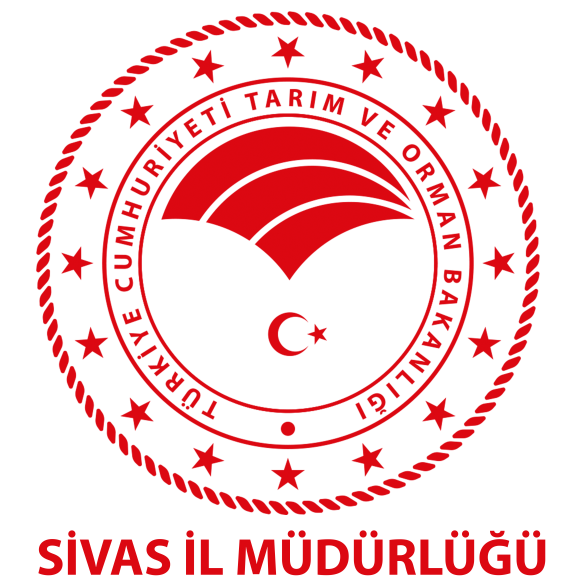 Alet/ Makinenin CinsiSayısıAlet/Makinenin CinsiSayısıBalya Makinası6Diskharrow2Hububat Mibzeri3Merdane23 Soklu Pulluk3Tefsiye Küreği0Kaz Ayağı2Kanal Pulluğu1Ot Tırmığı2Çukur Açma Burgusu1Tek Sıralı Silaj Makinası3Pnömatik Mısır Mibzeri5Strafüjlü Gübre Dağ.Mak.2Selektör14Ot Slaj Mak.1YıllarBinekPick-UpKamyonMinübüsTraktörToplam2018233314464BilgisayarYazıcıFotokopiFax26213872UNVANLAR2018İl Müdürü1İl Müdür Yardımcısı2Şube Müdürü9İlçe Müdürü16Avukat2Ziraat Mühendisi138Gıda Mühendisi8Su Ürünleri Mühendisi10Mühendis (Diğer)9Ziraat Teknikeri-Teknisyeni29Veteriner Hekim80Veteriner Sağlık Teknikeri-Teknisyeni13Sosyolog1Araştırmacı2Şef3Tekniker (Diğer)18Teknisyen (Diğer)12Memur49İşçi1124/B Personel 14TOPLAM531AyAylık Ortalama Sıcaklık (°C)Aylık Toplam Yağış(mm) 1-3.542.82-2.239.33-2.644.848.857.7513.561.4617.033.8720.08.2820.15.4916.117.11010.733.0114.740.8120.744.4YILLIK8.9428.7İLÇEMutlakDikiliMarjinalTarım Arazileri Toplam  (Ha)MeraÇayırOrmanYerleşimÖzel KorumaDiğerGENEL  (Ha)AKINCILAR7.06253110.39517.9883.7362487.54133505.37835.226ALTINYAYLA9.963023.81933.78216.9151.380053303.02555.635DİVRİĞİ18.88376936.43756.08940.3643059.5381.854324115.825274.024DOĞANŞAR1.68209.01610.69810.238011.03827308.09340.340GEMEREK18.2071.86220.58540.65424.0128420.3911.559026.507113.207GÖLOVA3.8122812.89716.7373.457865.72239704.06630.465GÜRÜN17.9351.46056.16975.564141.7363221.7501.35809.518230.248HAFİK33.919046.27880.19746.2921.67632.5151.388020.311182.379İMRANLI4.6948927.51232.29536.84118714.1611.352028.184113.020KANGAL43.733495112.784157.012124.6121.3692.2932.233035.506323.025KOYULHİSAR3.050016.80719.8578.208046.3631.161017.20292.791MERKEZ69.813726108.357178.896122.9811.00610.8755.214023.935342.907SUŞEHRİ8.12618921.89030.20514.16220726.4031.362018.98491.323ŞARKIŞLA28.7113086.313115.05434.1231.59113.3192.175027.541193.803ULAŞ21.5863034.80556.42125.6779066.7491.269023.850114.872YILDIZELİ54.97394459.803115.72036.34164045.6702.51021745.580246.678ZARA20.4351.20947.27268.91652.10883339.9551.931076.593240.336TOPLAM366.5848.362731.1391.106.085741.80310.565344.28326.904541490.0982.720.2792014 Alan2014 Alan2015 Alan2015 Alan2016 Alan2016 Alan2017 Alan2017 Alan2018 Alan2018 Alanha%ha%ha%ha%ha%Toplam Tarım Arazisi1.106.085-1.106.085-1.106.085-1.106.085-1.106.085-Sulanabilir Arazi310.00028327.92829,64336.41830,4336.41830,4348.84531,5Toplam Sulanan Arazi179.77558186.71656,93191.00956,7191.00956,7196,57356,3DSİ55.0003158.00331,0662.29632,658.00331,0667,87334,5İl Özel İdaresi41.9402343.40823,2443.40822,743,40822,743,40824,8Halk sulaması82.8354685.30545,6885.30544.685.30544,685,29243,3İLÇE ADITARLA BİTKİLERİTARLA BİTKİLERİTARLA BİTKİLERİTARLA BİTKİLERİTARLA BİTKİLERİTARLA BİTKİLERİTARLA BİTKİLERİTARLA BİTKİLERİTARLA BİTKİLERİTARLA BİTKİLERİTARLA BİTKİLERİMEYVELİK (Da)SEBZELİK (Da)ÖRTÜ ALTI (Da)TARIM YAPILAN ARAZİ TOPLAMI (Da)TARIMA ELVERİŞLİ KULLANILMAYAN ARAZİ (Da)TOPLAM TARIM ALANI (DA)İLÇE ADIHUBUBAT (Da)BAKLAGİLLER (Da)YAĞLI TOHUMLAR (Da)ENDÜSTRİ BİTKİLERİ (Da)YUMRU BİTKİLER (Da)TIBBİ VE AROMATİK BİTKİLERYEM BİTKİLERİ (Da)EKİLİ ALAN (Da)NADAS (Da)ÇAYIR ARAZİSİ (Da)TARLA TOPLAM (Da)MEYVELİK (Da)SEBZELİK (Da)ÖRTÜ ALTI (Da)TARIM YAPILAN ARAZİ TOPLAMI (Da)TARIMA ELVERİŞLİ KULLANILMAYAN ARAZİ (Da)TOPLAM TARIM ALANI (DA)AKINCILAR66.8302.00006.00020007.25082.28078.1662.480162.9269991.12215165.06214.818179.880ALTINYAYLA147.767310081785318114.287164.215106.74013.800284.755596126285.36952.451337.820DİVRİĞİ31.753810630800010.03443.46041.28730085.0471.475370686.898473.992560.890DOĞANŞAR1.350000006.0077.3576.621013.97831246014.33692.644106.980GEMEREK186.80010.5001037.00010.000041.600285.91085.773840372.5231.5259.5690383.61722.923406.540GÖLOVA34.1501.30000006.30041.75037.57586080.18515623280.36687.004167.370GÜRÜN133.50027.00800792.00064.057226.644215.3123.220445.17611.3003010456.516299.124755.640HAFİK169.12581010080035079025.720197.695195.71816.760410.17335114220410.686391.284801.970İMRANLI4.739200000024.90029.83926.8551.87058.5641.41510259.991262.959322.950KANGAL965.65040.100703.30020.0204.80036.6301.070.570374.70013.6901.458.9601.455701.460.422109.6991.570.120KOYULHİSAR12.53019000503514.18526.99024.291051.2811.672331753.291145.279198.570MERKEZ517.5501.8203005.7028.1601.06068.000602.592596.56610.0601.209.2187.972259261.217.475571.4851.788.960SUŞEHRİ90.1333.98305.000382038.395137.89396.5252.070236.4884.3551.22013242.07659.974302.050ŞARKIŞLA594.4001.1005026.44011.00095076.000709.940390.46715.9101.116.317504216101.117.04733.4931.150.540ULAŞ275.40069007.0002.20017541.520326.985114.4459.060450.49058311723451.213112.997564.210YILDIZELİ554.4703.58045016.0005.260505135.400715.665357.8336.4001.079.8989132781.080.84676.3551.157.200ZARA145.65080001.45030015060.450208.800187.9208.330405.0504721312405.547283.613689.160TOPLAM3.931.79795.2011.043109.50959.65410.646670.7354.878.5852.936.793105.6507.921.02836.05513.5141607.970.7573.090.09311.060.85020152015201620162017201720182018EkilişÜretimEkilişÜretimEkilişÜretimEkilişÜretimDekarTonDekarTonDekarTonDekarTonBuğday (Durum)Buğday (Durum)32.72011.16762.69019.519134.78048.69272.85021.006Buğday (Diğer)Buğday (Diğer)2.973.834986.6132.707.562752.4372.721.319694.3412.681.159810.473ArpaArpa730.512246.442730.000209.459773.164204.390947.751295.619YulafYulaf128.07233.861119.68027.073132.17030.195223.38183.948ÇavdarÇavdar19.8606.05212.5653.1878.7302.0246.6561.582TOPLAMTOPLAM3.884.9981.284.1343.632.497	1.011.6753.770.163979.6413.931.7971.212.6282014201420142014201520152015201620162017201720182018EkilişEkilişÜretimÜretimEkilişEkilişÜretimEkilişÜretimEkilişÜretimEkilişÜretimDekarDekarTonTonDekarDekarTonDekarTonDekarTonDekarTonYoncaYonca424.950424.950387.400387.400416.910416.910337.924385.350316.320359.500293.098323.296284.327KorungaKorunga383.850383.850223.865223.865381.181381.181241.149345.395218.373317.707196.931218.914127.490FiğFiğ58.95058.95042.41642.41661.51761.51748.34056.93539.36655.22137.08646.56829.225Mısır (Slaj)Mısır (Slaj)16.28016.28073.62573.62515.89215.89269.65241.735175.49214.17364.94517.74682.867MürdümükMürdümük6.2006.2003.4743.4741.5851.5856641.100415900385362177TriticaleTriticale16.69716.6973.8203.82024.98024.9808.66538.42611.36549.07513.50663.84920.900TOPLAMTOPLAM906.967906.967734.760734.760902.088902.088706.397868.981761.471796.576605.950670.735544.9872014201420142015201520152016201620162017201720182018EkilişEkilişÜretimEkilişEkilişÜretimEkilişEkilişÜretimEkilişÜretimEkilişÜretimDekarDekarTonDekarDekarTonDekarDekarTonDekarTonDekarTonŞeker PancarıŞeker Pancarı104.549104.549506.308106.921106.921554.890108.456108.456597.776146.620726.373109.509573.494201520152015201520152015201520152015201520152015201520152016201620162016201620162016201620162016201620172017201720172017201720182018201820182018EkilişEkilişEkilişEkilişEkilişEkilişEkilişÜretimÜretimÜretimÜretimÜretimÜretimÜretimEkilişEkilişEkilişEkilişEkilişEkilişEkilişÜretimÜretimÜretimÜretimEkilişEkilişEkilişÜretimÜretimÜretimEkilişEkilişEkilişÜretimÜretimDekarDekarDekarDekarDekarDekarDekarTonTonTonTonTonTonTonDekarDekarDekarDekarDekarDekarDekarTonTonTonTonDekarDekarDekarTonTonTonDekarDekarDekarTonTonAspirAspirAspirAspirAspirAspir10.28710.28710.28710.28710.28710.28710.28796596596596596596596519.11019.11019.11019.11019.11019.11019.1101.5331.5331.5331.53314.97014.97014.9701.4161.4161.4165.7415.7415.741547547Çörek otuÇörek otuÇörek otuÇörek otuÇörek otuÇörek otu57957957957957957957956565656565656805805805805805805805707070702.2152.2152.2152182182187957957957878KimyonKimyonKimyonKimyonKimyonKimyon10010010010010010010010101010101010210210210210210210210131313136060605553.2503.2503.250228228Buy(Çemen Otu)Buy(Çemen Otu)Buy(Çemen Otu)Buy(Çemen Otu)Buy(Çemen Otu)Buy(Çemen Otu)20020020020020020020020202020202020830830830830830830830656565656806806806363637707707707373KanolaKanolaKanolaKanolaKanolaKanola100100100100100100100101010101010101001001001001001001001111111110010010099990909088TOPLAMTOPLAMTOPLAMTOPLAMTOPLAMTOPLAM11.16611.16611.16611.16611.16611.16611.1661.0511.0511.0511.0511.0511.0511.05121.05521.05521.05521.05521.05521.05521.0551.6921.6921.6921.69218.02518.02518.0251.7111.7111.71110.64610.64610.6469339332014201420142014201420142014201420142014201420152015201520152015201520152015201520162016201620162016201620162017201720172017201720172018201820182018EkilişEkilişEkilişEkilişEkilişEkilişÜretimÜretimÜretimÜretimÜretimEkilişEkilişEkilişEkilişEkilişÜretimÜretimÜretimÜretimEkilişEkilişEkilişEkilişÜretimÜretimÜretimEkilişEkilişEkilişÜretimÜretimÜretimEkilişEkilişEkilişÜretimDekarDekarDekarDekarDekarDekarTonTonTonTonTonDekarDekarDekarDekarDekarTonTonTonTonDekarDekarDekarDekarTonTonTonDekarDekarDekarTonTonTonDekarDekarDekarTonKuru FasulyeKuru FasulyeKuru FasulyeKuru FasulyeKuru Fasulye7.1447.1447.1447.1447.1447.1445945945945945947.2797.2797.2797.2797.2798228228228227.1777.1777.1777.1779449449447.4987.4987.4981.1341.1341.1344.1314.1314.131489NohutNohutNohutNohutNohut105.405105.405105.405105.405105.405105.4059.0169.0169.0169.0169.01658.03558.03558.03558.03558.0354.8874.8874.8874.88750.82050.82050.82050.8204.2044.2044.20468.32368.32368.3235.6425.6425.64290.35090.35090.35010.060Yeşil MercimekYeşil MercimekYeşil MercimekYeşil MercimekYeşil Mercimek1.7371.7371.7371.7371.7371.7371711711711711714454454454454455151515158558558558559595963063063061616162062062060Kırmızı MercimekKırmızı MercimekKırmızı MercimekKırmızı MercimekKırmızı Mercimek2.3752.3752.3752.3752.3752.375232232232232232205205205205205252525251010101011100000010010010013TOPLAMTOPLAMTOPLAMTOPLAMTOPLAM116.661116.661116.661116.661116.661116.66110.01310.01310.01310.01310.01365.96465.96465.96465.96465.9645.7855.7855.7855.78558.59258.59258.59258.5925.2085.2085.20876.45176.45176.4516.8386.8386.83895.20195.20195.20110.62220142014201420142014201420142014201420142014201520152015201520152015201520152015201520152016201620162016201620162016201720172017201720172017201820182018ÜretimÜretimÜretimÜretimÜretimÜretimEkilişEkilişEkilişEkilişEkilişÜretimÜretimÜretimÜretimÜretimÜretimÜretimEkilişEkilişEkilişEkilişÜretimÜretimÜretimÜretimEkilişEkilişEkilişÜretimÜretimÜretimÜretimÜretimÜretimEkilişEkilişÜretimTonTonTonTonTonTonDekarDekarDekarDekarDekarTonTonTonTonTonTonTonDekarDekarDekarDekarTonTonTonTonDekarDekarDekarTonTonTonTonTonTonDekarDekarTonAyçiçeği (Yağlık)Ayçiçeği (Yağlık)Ayçiçeği (Yağlık)Ayçiçeği (Yağlık)1.0021.0021.0021.0021.0021.0023.6703.6703.6703.6703.6707887887887887887887883.9093.9093.9093.9093793793793791.1761.1761.17611411411437937937937037044Ayçiçeği (Çerezlik)Ayçiçeği (Çerezlik)Ayçiçeği (Çerezlik)Ayçiçeği (Çerezlik)2192192192192192193.4003.4003.4003.4003.4005105105105105105105101.1201.1201.1201.12014114114114195095095010610610614114114167367376TOPLAMTOPLAMTOPLAMTOPLAM1.2221.2221.2221.2221.2221.2227.0707.0707.0707.0707.0701.2981.2981.2981.2981.2981.2981.2985.0295.0295.0295.0295205205205202.1262.1262.1262202202205205205201.0431.043120    2014    2014    2014    2014   2015   2015   2015201620162017201720182018EkilişEkilişÜretimÜretimEkilişÜretimÜretimEkilişÜretimEkilişÜretimEkilişÜretimDekarDekarTonTonDekarTonTonDekarTonDekarTonDekarTonPatatesPatates62.82062.820171.681171.68179.280275.739275.73975.740229.75360.229189.82759.202175.128Soğan (Kuru)Soğan (Kuru)5805808808804056436431852951015172175TOPLAMTOPLAM63.40063.400172.561172.56179.685276.381276.38175.925230.04860.399189.88859.374175.30320152015201620162017201720182018EkilişÜretimEkilişÜretimEkilişÜretimEkilişÜretimDekarTonDekarTonDekarTonDekarTonArmut1.4041.3031.4408671.4421.2651.4231.066Ayva46755572571295890Elma5.8294.1946.8383.2927.2004.0206.9223.613Erik (Tüm Çeşitler)1.0688311.1024991.1146641.110599İğde017519519519Kayısı10.8284.53011.2024.83612.0365.33511.2675.276Kiraz483404867302859380858357Kızılcık010512512512Şeftali3672495252635774Vişne1.8721.3441.8788651.9601.1461.862891Ceviz2.2595178.5329018.8061.14610.1811.215Dut6311463109107124131123Bağ, Üzüm1.85111.0081.8535951.8718461.898846Çilek1711189137105Badem1161810720107312921Antep Fıstığı56228562436020360161Toplam25.95724.69334.09912.71035.69415.39035.87614.3682014201420152015201620162017201720182018Ekiliş ÜretimEkiliş ÜretimEkiliş ÜretimEkiliş ÜretimEkiliş ÜretimDekarTonDekarTonDekarTonDekarTonDekarTonLahana (Beyaz)168 746 1034948436484334114304Marul (Kıvırcık)27 36 1724172415191418Ispanak15 24 10151014812811Pırasa19 28 14191418912912Maydanoz5 2 52522121Fasulye(Taze)793 1.247 7421.1308491.1921.0981.4709541.196Kavun2.850 11.045 2.83010.9652.82513.4415601.7947352.464Karpuz585 2.147 3851.4753711.5353441.3043321.272Sakızkabağı46 165 40142461524314043143Kabak(Çerez)420 36 2.1711734.0603854.1104109.092909Kabak(Bal)77 304 60243803156224056218Hıyar379 1.437 3761.3174101.3613581.2023331.071Patlıcan16 46 1645163913261326Domates1.297 4.097 1.4333.9391.4334.0561.7215.1081.4454.109Biber(Dolmalık)33 53 3352355737584671Biber(Çarliston)144 222 151253173286162267141211Sarımsak(Taze)5 8 8540653861322614Soğan(Taze)75 106 751057093811206088Havuç27 61 2563205020501536Turp(Bayır)29 78 2875307830772666Turp(Kırmızı)10 30 103010303838Şalgam40 80 3066326430602553Lahana (Karayaprak)13 39 1242103210301236Nane18 9 159158158105TOPLAM7.091 22.046 8.66620.71610.68023.6348.87612.77913.51412.343201620162017201720182018EkilişÜretimEkilişÜretimEkilişÜretimDekarTonDekarTonDekarTonMarul(Göbekli)517517518Maydanoz111111Hıyar432594325948263Domates472524725263307Biber(Dolma)720720616Biber (Sivri)2882288235114Roka111111Dereotu111111TOPLAM133633133633133633HAYVAN TÜRLERİHAYVAN TÜRLERİHAYVAN TÜRLERİ2015201620172018BüyükbaşSığırKültür104.554103.991139.986149.620BüyükbaşSığırMelez162.801156.795189.526199.682BüyükbaşSığırYerli6.5065.6732.8172.526BüyükbaşMandaManda4.9104.9275.1426.036BüyükbaşToplamToplam278.771271.386337.471358.182KüçükbaşKoyunKoyun468.215390.939487.542494.678KüçükbaşKeçiKeçi84.13377.28168.66283.716KüçükbaşToplamToplam552.348468.220556.204578.394Tek TırnaklıAtAt621632742735Tek TırnaklıKatırKatır87877455Tek TırnaklıEşekEşek2.2552.2262.2222.605Tek TırnaklıToplamToplam2.9632.9453.0383.395KanatlıTavukTavuk506.979651.714526.882657.062KanatlıHindiHindi13.12813.17911.32914.062KanatlıKazKaz5.2275.0357.0647.098KanatlıÖrdekÖrdek3.2382.3713.4303.877KanatlıToplamToplam528.572672.211548.705682.099Arı (Kovan)İlkel Kovanİlkel Kovan4769151.645945Arı (Kovan)Fenni KovanFenni Kovan197.914219.027214.233238.630Arı (Kovan)ToplamToplam198.390219.942215.878239.575Ürünler2015201620172018ÜrünlerÜretimÜretimÜretimÜretimEt Üretimi (Ton)3.0552.4244.3584.865Süt Üretimi (Ton)507.789505.184532.212579.055Deri Üretimi (Adet)16.36411.04211.042-Yapağı ve Tiftik Üretimi (Ton)626621768779.932Yumurta Üretimi (adet)133.951.000130.344.800105.376.400131.412.400Bal Üretimi (Ton)3.3272.8613.7155.047Balmumu Üretimi(Ton)265313388447ÜrünSivasTürkiyeTürkiye SıralamasıSivas/Türkiye Oranı(%)Büyükbaş (sığır) Hayvan Sayısı346.18219.484.976151,8Küyükbaş Hayvan Sayısı558.91951.122.592321,1Manda Sayısı5.771207.37992,8Tavuk (Yumurtacı)417.44076.194.413270.54Arı Kovan Sayısı (adet)239.575İLÇE ADIİŞLETME SAYISIKAPASİTE (Yumurtacı Tavuk)MEVCUTMerkez4260.300150.295Şarkışla7408.250157.700Altınyayla2169.000106.900Akıncılar11.000750Gemerek31.000960Suşehri22.400385Hafik1500450TOPLAM19842.450417.440İşletme BüyüklükleriSayısıTüm İşletmelere Oranı (%)1-5 Baş692227.146-10 Baş575722.5711-20 Baş672926.3921-30 Baş144711.8531-40 Baş14475.6741-50 Baş6612.5951-100 Baş8163.2101-200 Baş1220.48201-500 Baş220.09500 ve Üstü 40.02TOPLAM25.503100ÇalışmaTESPİTTESPİTTAHDİT-APLİKASYONTAHDİT-APLİKASYONTAHSİSTAHSİSYapılan Köy-BelediyeAlanıKöy-BelediyeAlanıKöy-BelediyeAlanıİlçeler(Adet)(Ha.)(Adet)(Ha.)(Adet)(Ha.)AKINCILAR294012,96294012,96294012,96ALTINYAYLA1316915,111316915,111316915,11DİVRİĞİ8743005,638743005,638542654,25DOĞANŞAR2410178,362410178,362410178,36GEMEREK3228416,193228416,192824704,53GÖLOVA283457,38283457,38283457,38GÜRÜN61142925,1261142925,1258137555,83HAFİK7350104,577350104,577350104,57İMRANLI9737692,569737692,569737692,56KANGAL113150526,46113150526,46113150526,46KOYULHİSAR367175,44367175,44366728,47MERKEZ147122460,31147122460,31147122174,00SUŞEHRİ6514164,666514164,666514016,66ŞARKIŞLA8234123,058234123,058234094,29ULAŞ3325681,753325681,753325661,29YILDIZELİ10037346,5612037346,5612037346,56ZARA12353997,1512353997,1512051179,11TOPLAM1143782183,261163782183,261151769000,33Çiftçi Kayıt Sistemi Kayıt BilgileriÇiftçi Kayıt Sistemi Kayıt BilgileriÇKS' ye Kayıtlı Çiftçi Sayısı29 BinFaaliyetler2012201320142015201620172018İhracat (kg)299.000PatatesBitki Pasaportu ve Operatörlerin Kayıt Altına Alınması (Adet)28286105115835558Faaliyetler201320142015201620172018Bitki Hastalık ve Zararlıları ile Mücadele41.285 ton30.076 ton30.619 ton30.619 ton30.619 ton31.731 tonBitki Hastalık ve Zararlıları ile Mücadele87.951 da70.759 da130.232 da66.211 da843.526 da478.340 daYabancı Ot Mücadelesi (da)762.500743.304733.784743.304733.784590.400Çekirge Mücadelesi (da)4.3754.9252.6755.7507501.900Tarla Faresi Mücadelesi (da)15.50013.5008.50018.0002.0003.850Süne – Kımıl Sürveyi (da)667.030773.330620.0001.200.000876.000     238.855Süne Mücadelesi (da)---19.700--Entegre Mücadele (da-adet)1.5565.75412.050 Kayısı :12Kişi 225daBuğday:93Kişi 44.682 daPatates: 44 Kişi 5.682 daKayısı :14 Kişi   250 daBuğday:106 Kişi 57.503 daPatates:34 Kişi 6413 daKayısı : 11 Kişi    300 da    Buğday:157 Kişi 58.216 da   Patates: 70 Kişi  5653 daFaaliyetler2012201320142015201620172018Bitki Koruma Ürünü Bayi Sayısı (adet)41434141433939Zirai Mücadele Alet Bayi Sayısı (adet)45434143433740Reçete Yazma Yetki Belgesine Sahip Kişi Sayısı1279696174175175175B.K.Ü. Uygulayıcı Belgesi Verilen Kişi Sayısı 159---1840Dağıtımı Yapılan Üretici Kayıt Defteri Sayısı1152698522109410Faaliyet20142015201620172018Sertifikasyon Çalışması (da)Patates:15.160Patates:16.214Patates:15.342Patates:10.885Patates:8.634,33 Sertifikasyon Çalışması (da)Buğday:1.944Buğday:2.649Buğday:1.861Buğday:3.030Buğday:2.709Sertifikasyon Çalışması (da)Arpa:7.719Arpa:10.419Arpa:10.566Arpa:10.576Arpa:2.788,68Sertifikasyon Çalışması (da)Triticale:5.327Triticale:6.824Triticale:9.267Triticale:7.041Triticale:16.568Sertifikasyon Çalışması (da)Ayçiçeği: 4.070Ayçiçeği:2.492Ayçiçeği:3.287Ayçiçeği:576Ayçiçeği:Sertifikasyon Çalışması (da)Ayçiçeği: 4.070Korunga:1068Korunga:1.125Korunga:1.441Korunga:Sertifikasyon Çalışması (da)Ayçiçeği: 4.070Korunga:1068Korunga:1.125Korunga:1.441Nohut:679Sertifikasyon Çalışması (da)Nohut:292Adi Fiğ:366Adi Fiğ:Üretilen sertifikalı tohumluk miktarı (ton)Patates:36.857Patates:38.297Patates:50.046Patates:31.223Patates:27.058Üretilen sertifikalı tohumluk miktarı (ton)Buğday:602Buğday:874Buğday:565Buğday:791Buğday:378Üretilen sertifikalı tohumluk miktarı (ton)Arpa: 2.193Arpa:2.872Arpa:2.784Arpa:2.543Arpa:404Üretilen sertifikalı tohumluk miktarı (ton)Triticale:2.196.283Triticale:3.842.200Triticale:3.831.000Triticale:2.557.120Triticale:5.278.900Üretilen sertifikalı tohumluk miktarı (ton)Ayçiçeği:763Ayçiçeği:329Ayçiçeği:320Ayçiçeği:97Ayçiçeği:Üretilen sertifikalı tohumluk miktarı (ton)Korunga:54.375Korunga:65.250Korunga:96.975Korunga:Üretilen sertifikalı tohumluk miktarı (ton)Nohut:35.100Adi Fiğ:33.855Adi Fiğ:Düzenlenen Tohum Üretici Belgesi Sayısı-1121Düzenlenen Tohum Yetiştirici Belgesi Sayısı5938603024Düzenlenen Tohum Bayii Belgesi Sayısı273227929Düzenlenen Tohum İşleyici Belgesi Sayısı531411Destekleme AdıDestekleme Tutarı (TL)2017Destekleme Tutarı (TL)2018Arıcılık Desteği(Ana arı, bal ve kovan)1.747.5601.894.990Ana Arı Desteği0108.575Aşı Desteği57.921,5120.636,00Atık Desteği1.800 TL13.200,00Besilik Erkek Sığır Desteği(Hayvan başı ödeme)Destekleme Yok1.323.250 TL                         3.Dönem Devam EdiyorBuzağı DesteklemesiI.ve II. Dönem Toplamı: 47.743.650  III. Dönem: Devam ediyor33.265.600 TL                         2.Dönem Devam EdiyorÇATAK (Çevre Amaçlı Tarım Arz. Kor. Dest.)420.053,72838.446,28Damızlık Anaç Koyun-Keçi Yetiştiriciliği Desteklemesi7.014.300Devam ediyorHastalıktan Ari ve Onaylı İşletmeler Desteklemesi352.800574.900,00Hayvan Hastalıkları Mücadele/Tazminat1.190.285,61 TL2.008.408,45Fark ödemesi Prim Desteklemesi15.200.297,0215.279.679,941. Taksit (Toplam 3 Taksit )Çatak Desteklemeleri420.053,72838.446,28İyi Tarım Uygulamalarına Destekleme Ödemesi236.709,05Çalışmalar Devam Ediyor     Haziran Ayında Kesinleşecek.KKYDP Ekonomik Yatırımlar Hibe Desteği1.440.0001.650.000KKYDP Genç Çiftçi Desteği9.300.0009.700.000Koyun ve Keçilerde Verimlilik Art. DesteğiHalk Elinde Islah Projelerinin tüm ödemeleri:5.219.5404.901.290 TL Devam ediyorMalak DesteklemesiI.Dönem:426.300 II.Dönem: Devam ediyorDevam EdiyorAnaç Manda Desteklemesi198.750Devam EdiyorHalk Elinde Islah Projesi (Manda ve Malak)1.071.5501.069.750 TLMazot ve Gübre Desteklemesi53.690.297,99Çalışmalar Devam Ediyor Şubat Ayında Kesinleşecek.Organik Tarım Uygulaması Desteklemesi1.271.447Çalışmalar Devam Ediyor   Haziran Ayında Kesinleşecek.Prim Uygulamaları(Dane Mısır, ayçiçeği, kanola, pamuk)205.468,43Çalışmalar Devam Ediyor   Nisan Ayında kesinleşecek.Sertifikalı Fidan Desteklemesi277.060,9024.611,18Sertifikalı Tohum Desteklemesi4.000.457,573.831.339,51Sertifikalı Tohumluk Üretimi Desteklemesi861.967,00Çalışmalar Devam Ediyor   Kasım Ayında KesinleşecekSu Ürünleri Yetiştiriciliği Desteklemesi881.419,50Tebliğ gereği Ocak 2019 tarihinde belli olacaktırSuni Tohumlamadan Doğan Buzağı DesteklemesiYokYokSüt Analiz DesteklemesiYokYokSüt Teşvik Pirim Desteklemesi1.209.9941.402.792 TL Devam ediyorSüt Tozu DesteklemesiYokYokÇoban İstihdam Desteği775.000Devam EdiyorDüve Alım Desteği939.750492.000 TL Devam EdiyorYem Bitkileri Üretimi Desteklemesi7.550.81419.319.930,452012201320142015201620172018Fabrika1100000Koop.  ve Birlikler38364339414140Mevcut Özel Bayiler62996846566673YılOrganik Tarım2012354 Kişi2013220 Kişi2014171 Kişi2015862 Kişi2016749 Kişi2017414 Kişi2018  503 KişiYılÇiftçi SayısıAlan (da)Üretim Ton20102426185920114025.95919.05720125037.20218.024201355010.45322.24620145138.61727.96020155088.23321.42720163767.76616.79720174128.76612.314201849531.456-YılÜretici Sayısı Adet veya BaşÜretim Materyali2008101240Arılı Kovan20133213.859Damızlık Koyun201312.500Tavuk2013202.883Arılı Kovan2013Toplam: 53201417.500Tavuk2014212.358Arılı Kovan2014Toplam: 222015210.788Tavuk2015243.334Arılı Kovan2015Toplam: 262016213.233Arılı Kovan2017183.689Arılı Kovan201862.441Arılı Kovan2018 Yılı Hedef2018 Yılı Hedef2018 Yılı Gerçekleşme2018 Yılı Gerçekleşme15.000 daNadas Alanlarının değerlendirilmesi amacı ile Nohut ekim alanlarının artırılması planlanmaktadır.11.029 daNohut ekimi yapılmıştır.16.020 daYem Bitkileri üretimini Geliştirme Projesi kapsamında Yonca ekim alanlarının artırılması planlanmaktadır.12.015 daYonca ekimi yapılmıştır.83.330 daYem Bitkileri üretimini Geliştirme Projesi kapsamında Silajlık Mısır ekim alanlarının artırılması planlanmaktadır.12.498 daSilajlık Mısır ekimi yapılmıştır.3.720 daYem Bitkileri üretimini Geliştirme Projesi kapsamında Fiğ ekim alanlarının artırılması planlanmaktadır.4.462 daFiğ ekimi yapılmıştır.YılEğitim Çalışmalarındaki Katılımcı SayısıÇiftçi SayısıDestekleme Miktarı (TL)2016-1160.192,1020175912236.709,0520185110Çalışmalar  Devam EdiyorYILIKategori bazında Hibe Sözleşmeli Çiftçi SayısıProje kapsamındaki Alan Miktarı(da)Ödenen Hibe Miktarı(TL)20101361837.0912011304.276329.2802012437.415448.8302013468.861478.81620144610.400446.43620154310.202413.5522016438.096359.214,602017497.707420.537,21201886 13.768,25838.446,28Hastalığın AdıUygulama SonuçlarıUygulama SonuçlarıUygulama SonuçlarıProgram Gerçekleşme % siProgram Gerçekleşme % siMihrak SayısıMihrak SayısıİlkbaharSonbaharKampanya  Dışı (***)İlkbaharSonbaharFaalSönen(*)(**)Kampanya  Dışı (***)İlkbaharSonbaharFaalSönenŞap                   B.Baş30271029779823734105,98104,26-9                         K.Baş23550Koyun Keçi Vebası217221217221217221102,99102,991-Mavidil-----Koy-Keçi Çiçek211252112521125111Sığır Brusellozu    64420644206442089,7289,723626Koyun-Keçi Bru.                           14071014071014071070,3570,35-2Koyun-Keçi Bru.                           14071014071014071070,3570,35-2B.B.173835370251738353702517383537025166,34166,34-6Şarbon      K.B. 173835370251738353702517383537025--                  T.T173835370251738353702517383537025--Lumpy Skin Disease310663310663310663108,77108,77--Sığır Tuberkülozu1694169416941569Kuduz19321932193292,2292,22--Ruam128128128--Newcastle205205205-6Sağlık Taraması3.132.2923.132.2923.132.292105,08105,08129YILLARİTHAL EDİLEN HAYVAN SAYISI 2015DAMIZLIK 5902015BESİ11412016DAMIZLIK 21362016BESİ20142017DAMIZLIK25742017BESİ37842018 DAMIZLIK19212018 BESİ1486Hayvan Pazarının AdıRuhsat TarihiKapasitesiŞarkışla Hayvan Pazarı06.05.20133000 B.Baş-5000 K.BaşGürün Hayvan Pazarı28.01.201350 B.Baş-100 K.BaşYıllar2015201620172018Serbest Veteriner Hekim50445965Ev ve Süs Hayvanı Satış Yeri12131215Hayvan Barınağı1111Hayvan Hastanesi1111Sevk Edilen Hayvan MevcuduSevk Edilen Hayvan MevcuduSevk Edilen Hayvan MevcuduSevk Edilen Hayvan MevcuduSevk Edilen Hayvan MevcuduSevk Edilen Hayvan MevcuduYılBüyükbaşKüçükbaşTek TırnaklıKöpek KediKanatlıArı201115.49136.24313833.100163.739201217.63125.704--71.20043.751201348.23758.65037-106.00030.647201425.95455.77720-30.00015.000201534.5651.202630104.75012.780201641.569255.018650205.000269.082201718.255120.077361234.500268.3682018240631295.20329-163.54340.000Et (kg)Et (kg)Et (kg)Balık(kg)Bal(Kg)Yumurta (Adet)Deri (kg)B.başK.başKanatlıBalık(kg)Bal(Kg)Yumurta (Adet)Deri (kg)Toplam917.05225.4860862127212106020Yıllar2015201620172018Büyükbaş Hayvan Sayısı97.369108.401225.333127.285Küçükbaş Hayvan Sayısı245.212227.090280.193141.3622018 Yılı Sivas Merkez Ve İlçelerine Ait Toplam Kovan Kapasitesi, Yerli Ve Gezginci Arıcılığa Açık Kovan Kapasitesi 2018 Yılı Sivas Merkez Ve İlçelerine Ait Toplam Kovan Kapasitesi, Yerli Ve Gezginci Arıcılığa Açık Kovan Kapasitesi 2018 Yılı Sivas Merkez Ve İlçelerine Ait Toplam Kovan Kapasitesi, Yerli Ve Gezginci Arıcılığa Açık Kovan Kapasitesi 2018 Yılı Sivas Merkez Ve İlçelerine Ait Toplam Kovan Kapasitesi, Yerli Ve Gezginci Arıcılığa Açık Kovan Kapasitesi Toplam Merkez, Belde ve Köy SayısıToplam Kapasite Miktarı (kovan sayısı)Yerli Arıcıların Toplam Arılı Kovan SayısıGezginci Arıcılığa Açık Kovan KapasitesiToplam Merkez, Belde ve Köy SayısıToplam Kapasite Miktarı (kovan sayısı)Yerli Arıcıların Toplam Arılı Kovan SayısıGezginci Arıcılığa Açık Kovan KapasitesiToplam Merkez, Belde ve Köy SayısıToplam Kapasite Miktarı (kovan sayısı)Yerli Arıcıların Toplam Arılı Kovan SayısıGezginci Arıcılığa Açık Kovan Kapasitesi1.323645034239575405459Merkez (157 Belde ve Köy )84.30032.41951.881Ürün adıPlanlanan NumuneGerçekleşen Numune sayısıOlumsuz Numune sayısıTespit edilen MaddeİNEK SÜTÜ7878--MANDA SÜTÜ----KOYUN SÜTÜ44--YUMURTA2121--BAL1717--ET1717--Yıllarİlçe SayısıGöl, Gölet, Baraj Gölü SayısıBalıklandırma Miktarı (Adet)2012820230.000201371194.0002014614208.00020151025223.0002016823126.00020171023124.000201881886.000YıllarSu Ürünleri Kanununa Muhalefetten Kesilen Ceza SayılarıSu Kirliliği İzleme Numune SayısıNitrat İzleme Numune SayısıSabit Su Ürünleri Perakende Satış Yeri Denetim SayısıVerilen Amatör Balıkçı Belge SayısıVerilen Ruhsat Teskeresi Belge Sayısı2013344815338315020142848154245521201518481825014202016124829210068320175483731075302018248469104410YıllarAvcılık (Ton/Yıl)İşletme SayısıAlabalık Üretimi (Ton/Yıl)Gözlenmiş Alabalık Yumurtası (Adet)Yavru Alabalık (Adet)201239495.5775.000.00014.217.110201351475.5445.000.00015.904.000201452462.6845.000.00022.785.000201560462.2505.000.00025.892.000201646461.7585.000.00022.785.000201747431.93554.900.00025.140.000201849,6431.15025.000.00015.440.000YILLAREğitim Amaçlı Düzenlenen Toplantı ve Kurs SayılarıEğitim Amaçlı Düzenlenen Toplantı ve Kurs SayılarıKatılan Toplam Kişi SayısıKatılan Toplam Kişi SayısıKatılan Toplam Kişi SayısıTarımsal Eğitim Amaçlı Basılan Broşür, Kitap, Vs. SayısıSertifikalı Kurs SayısıYILLARToplantıKursKadınErkekToplamTarımsal Eğitim Amaçlı Basılan Broşür, Kitap, Vs. SayısıSertifikalı Kurs Sayısı20122.610316.3829.87016.25263.0002320131.676554.66421.22925.89317.150552014686545139.52610.0395.250542015829271.0478.1629.2096.450272016574431.1555.9817.13614.230432017713386945.7446.438100.000162018481197256.8237.5489.30019AMACINA GÖREAKTİFPASİFMÜNFESİHTASFİYE HALİNDEFESİHTOPLAMTarımsal Kalkınma Kooperatifi5804692160Sulama Kooperatifi8020919Su Ürünleri Kooperatifi001045Pancar Ekicileri Kooperatifi100001HAYKOOP100001TOPLAM68076105186FAALİYETİNE GÖREİLÇESİÜYE SAYISITOPLAMDamızlık Sığır Yetiştiricileri BirliğiMerkez İlçe6224Damızlık Koyun Keçi Yetiştiricileri BirliğiMerkez İlçe32604Arı Yetiştiricileri BirliğiMerkez İlçe2.1574Damızlık Manda Yetiştiricileri BirliğiMerkez İlçe2434TOPLAM62824ÜRETİCİ BİRLİKLERİÜRETİCİ BİRLİKLERİÜRETİCİ BİRLİKLERİÜRETİCİ BİRLİKLERİBal Üreticileri BirliğiGürün1113Bal Üreticileri BirliğiHafik363Bal Üreticileri BirliğiZara3013Süt Üreticileri BirliğiGölovakapalı5Süt Üreticileri BirliğiGürün965Süt Üreticileri BirliğiMerkez13315Süt Üreticileri BirliğiŞarkışla7755Süt Üreticileri BirliğiYıldızeli2655İç Su Üreticileri BirliğiGürün201Kırmızı Et Üreticileri BirliğiGürün993Kırmızı Et Üreticileri BirliğiMerkez4433Kırmızı Et Üreticileri BirliğiŞarkışla5213Meyve Üreticileri BirliğiGürünkapalı1Patates Üreticileri BirliğiMerkez2051TOPLAM4203142013/3 Yapılandırması +2016/1 Yapılandırması+2017 YapılandırmasıMuaccel Olan Toplam Üye Sayısı264 üye/ 3 tüzel kişlik devam ediyor, 305 üye + 13 tüzel kişilikS.NOİLÇESİKOOP.ADIPROJE KONUSUYILIÜYE SAY.KREDİ KULLANIM ŞEKLİMİKTARI1KangalAlacahan50*6(300 baş) Damızlık Sığır Yetiştiriciliği201050Canlı Demirbaş1.611.000,002010 YILI TOPLAMI2010 YILI TOPLAMI2010 YILI TOPLAMI2010 YILI TOPLAMI2010 YILI TOPLAMI501.611.000,001ŞarkışlaBaltalar50*6 (300 baş)Damızlık Sığır Yetiştiriciliği201250Canlı demirbaş 
1.499.100,002012 YILI TOPLAMI2012 YILI TOPLAMI2012 YILI TOPLAMI2012 YILI TOPLAMI2012 YILI TOPLAMI501.499.100,001MerkezKaralar50*6 (300 baş)Damızlık Sığır Yetiştiriciliği201350Canlı demirbaş 
1.950.000,002ZaraYapak30*6(180 baş) Damızlık Sığır Yetiştiriciliği201330Canlı demirbaş
810.000,002013 YILI TOPLAMI2013 YILI TOPLAMI2013 YILI TOPLAMI2013 YILI TOPLAMI2013 YILI TOPLAMI802.760.000,00GENEL TOPLAMGENEL TOPLAMGENEL TOPLAMGENEL TOPLAMGENEL TOPLAM1805.870.100,00S.NOYILIKOOP.SAYISIÜYE SAYISIKREDİ MİKTARI120101501.611.000220123501.499.100320132802.760.000TOPLAMTOPLAM61805.870.100Etap NoToplam Başvuru SayısıBakanlığa Sunulan Proje SayısıOnaylanan Proje SayısıSözleşme İmzalanan Proje SayısıTamamlanan Proje Sayısı Toplam İstihdam Sözleşme Maliyeti Hibe TutarToplam İstihdam1660100--21621622115151714.578.360,602.230.718,76171384763128252628.135.637,334.037.019,62262436241212121215.765.760,102.787.666,53121521211512121365.971.060,002.979.570,86136652382315141657.870.110,003.876.931,14165736292920131246.384.715,003.181.309,84124828161613121207.101.774,992.964.328,161209351818141312516.917.394,628.118.724,071251016131354393.700.404,481.751.841,003911382727232119126.689.337,8111.337.788,16191125825252424392.887.686,001.394.574,5139Genel Toplam5724552301821651.49396.002.240,9344.660.472,631.493Yatırımın NiteliğiProje SayısıSözleşme Maliyeti (TL)Hibe Tutarı (TL)TAMAMLAMA6                           3.394.450,00                             1.636.600,70    TEKNOLOJİK YENİLEME VEYA KAPASİTE ARTIRIMI50                        17.085.922,89                             8.187.742,58    YENİ TESİS109                        75.521.868,04                           34.836.129,36    Genel Toplam165                        96.002.240,93                           44.660.472,63    Alt KonularProje SayısıToplam Sözleşme MaliyetiToplam Hibe TutarıArıcılık94.144.648,602.064.572,09Bakliyat126.873.964,303.034.484,02Çelik Silo1613.697.044,986.560.633,67Çiftlik Faaliyetlerinin Geliştirilmesi272.466.805,001.171.151,64Endüstri bitkileri31.207.770,00602.679,64Et ve Et ürünleri114.596.989,032.249.954,30Keçi1150.000,0074.850,30Koyun61.058.557,64487.469,66Kuruyemiş2579.034,92288.939,58Meyve ve Sebze106.559.072,933.130.828,02Soğuk Hava Deposu118.558.098,524.145.549,37Su Ürünleri1348.750,00174.026,95Süt ve Süt Ürünleri103.873.141,891.856.133,68Tahıl,Hububat178.848.206,104.241.272,25Tohum İşl. Paketleme Depolama1826.890.771,5211.597.730,60Yağmurlama Sulama1500.000,00207.447,23Yem105.649.385,502.772.749,65Genel Toplam16596.002.240,9344.660.472,63İlçelerEtaplar Proje SayısıEtaplar Proje SayısıEtaplar Proje SayısıEtaplar Proje SayısıEtaplar Proje SayısıEtaplar Proje SayısıEtaplar Proje SayısıEtaplar Proje SayısıEtaplar Proje SayısıEtaplar Proje SayısıEtaplar Proje SayısıGenel ToplamToplam Sözleşme MaliyetiHibe Tutarıİlçeler23456789101112Genel ToplamToplam Sözleşme MaliyetiHibe TutarıAKINCILAR11350.000,00174.650,70ALTINYAYLA1132189.468.060,964.383.595,18DİVRİĞİ11350.000,00174.650,70GEMEREK1111151.565.143,14751.096,22GÖLOVA112894.500,00446.357,29GÜRÜN321172.953.780,001.363.148,79HAFİK223298.923.000,004.422.123,32İMRANLI33723.598,30361.077,00KANGAL311211311311.750.920,704.520.695,18KOYULHİSAR11113182.174.350,301.073.075,19MERKEZ4112799551596735.349.624,1616.834.475,95SUŞEHRİ21142.635.751,001.243.073,75ŞARKIŞLA221222441911.596.832,355.419.814,17ULAŞ311271.768.950,00880.042,48YILDIZELİ112372.740.122,421.328.976,62ZARA21142.757.607,601.283.620,11Genel Toplam15251212141312134212416596.002.240,9344.660.472,63Yatırım KonularıProje SayısıİstihdamToplam Sözleşme MaliyetiHibe TutarıBitkisel Ürün İşlenmesi, Paket. ve Depolanması6370253.212.859,6723.949.449,74Çelik Silo (Tarımsal Ürünlerin Depolanması)2121515.863.805,087.666.801,07Çiftlik Faaliyetlerinin Geliştirilmesi27292.466.805,001.171.151,64Hayvansal  Ürün işlm., Pakt. ve Depolanması3438713.843.365,026.783.726,69Soğuk Hava Deposu111298.558.098,524.145.549,37Su ürünleri işlenmesi, paket. ve depolanması15348.750,00174.026,95Tarımsal Üretime Yönelik Sabit Yatırımlar7261.208.557,64562.319,95Toplu Basınçlı Sulama  Yatırımları10500.000,00207.447,23Genel Toplam165149396.002.240,9344.660.472,631Anıza doğrudan ekim makinesi102Arıcılık makine ve ekipmanı643Balyalama makinesi2624Biçer Bağlar35Canlı Balık Nakil Tankı36Çayır Biçme Makinası5107Çiftlik Gübresi Dağıtma Makinesi98Dip kazan39Diskli tırmık18110El Traktörü ve Ekipmanları42311Gübre Dağıtma Makinesi5912Güneş Kolektörü613Hububat Harman makinesi9214Koyun Kırpma Makinesi315Mibzer124116Pancar Söküm Makinesi20117Patates söküm Makinesi5218Pülverizatör13419Sap parçalama makinası820Sap toplamalı saman makinası6421Seyyar Süt Sağım Ünitesi8422Sıra Arası Çapa Makinesi4623Silaj makinesi7324Soğuk hava tesisatlı taşıma aracı325Su ürünleri için kuluçka dolabı526Süt sağım ünitesi ve soğutma tankı25127Taş toplama Makinesi1228Toprak frezesi3429Yem hazırlama araçları167Genel Toplam4.003S.NOYAPILDIĞI YILMAKİNE-EKİPMAN SAYISIPROJE TUTARIHİBE TUTARI12007241.043.700,00521.850,0022008692.043.395,781.021.697,89320093493.603.496,001.801.748,00420103033.583.970,371.789.801,12520111.4289.762.127,204.787.616,63620123823.669.821,041.701.582,067201378910.883.692,624.993.451,35820146599.045.822,474.145.437,10TOPLAMTOPLAM4.00343.636.025,4820.763.184,14YıllarProje SayısıProje Tutar (TL)Hibe Tutarı(TL)200734511.454,49255.727,25200811123.326,3061.663,152009587.291,0043.645,502010113.458,026.729,0120119212.603,68106.200,22201212383.241,40181.653,2820133138.543,1067.692,82201410395.738,07184.291,0720153122.353,7951.083,2620165205.681,90100.469,502017902.995.940,391.440.461,2420181023.518.758,781.636.497,84Genel Toplam2858.708.390,924.136.114,13Proje KonusuSayıOnaylananBitkisel Üretim4022Hayvansal Üretim6.9015.863Tıbbi ve aromatik bitki yetiştiriciliği 1812Toplam Başvuru Sayısı6.9595.897Proje KonusuProjeHayvan sayısıArıcılık Projesi733.285 KovanBÜYÜKBAŞ 161966 Büyük BaşKanatlı52.500 Yumurta tavuğuKÜÇÜKBAŞ-AKKARAMAN412.200 Küçük BaşKÜÇÜKBAŞ-İVESİ22.200 Küçük BaşKÜÇÜKBAŞ-KIL-KEÇİSİ22.200 Küçük BaşKÜÇÜKBAŞ-Merinos102.200 Küçük BaşToplam294Proje İlçesiArıcılıkBüyükbaş Hayvancılık Küçükbaş HayvancılıkTavuk ToplamAKINCILAR1618ALTINYAYLA36312DİVRİĞİ26412DOĞANŞAR22GEMEREK164213GÖLOVA35210GÜRÜN58417HAFİK117220İMRANLI86216KANGAL26412KOYULHİSAR36211MERKEZ12295147SUŞEHRİ315220ŞARKIŞLA61910136ULAŞ26412YILDIZELİ522532ZARA66214Genel Toplam73161555294Proje KonusuSayıOnaylananBitkisel Üretim4024Hayvansal Üretim3.8242.747Tıbbi ve aromatik bitki yetiştiriciliği 115Toplam Başvuru Sayısı3.8752.776Toplam Proje SayısıTeslim Edilecek Hayvan SayısıArıcılık351400Kanatlı52250Büyükbaş Sığır157942 (6’şar)Büyükbaş Manda6030 (5’er)Büyükbaş Tesis Yapımı ve Hayvan Alımı1957 (3’er)Küçükbaş Koyun662331 (37’şer)Küçükbaş Keçi274 (37’şer)Küçükbaş Tesisi Yapımı ve Hayvan Alımı9180Örtü altı Sebze yetiştiriciliği4Kapama Meyve Bahçesi2Mantar Üreticiliği 3Tıbbi Aromatik Bitki Yetiştiriciliği2İlçeSığırKoyunKeçiMandaSığır tesisiKoyun tesisiArıKanatlıMeyve BahçesiÖrtü altıMANTARFideBağcılıkTIBBİTOPLAMAKINCILAR410100100100008ALTINYAYLA10501211100000021DİVRİĞİ210000100000004DOĞANŞAR100000000000001GEMEREK9421411201000025GÖLOVA210000000110005GÜRÜN11800134200100030HAFİK5200105200000015İMRANLI510000201000009KANGAL9300100000000013KOYULHİSAR710000100000009MERKEZ23601548200000049SUŞEHRİ12200101201111022ŞARKIŞLA7400110100000014ULAŞ7300011100000013YILDIZELİ30501104200000144ZARA13101315120000128TOPLAM157482620123516343112310Proje KonusuSayıOnaylananBitkisel Üretim4422Hayvansal Üretim3.5082.633Tıbbi ve aromatik bitki yetiştiriciliği94Toplam Başvuru Sayısı3.5612.669Proje Alt KonusuToplamArı Yetiştiriciliği ve Bal Üretimi32Beyaz Şapkalı Kültür Mantarı Yetiştiriciliği2Büyükbaş Hayvancılık - Manda22Büyükbaş Hayvancılık - Sığır189İstiridye Mantarı, Kayın Mantarı Yetiştiriciliği1Küçükbaş Hayvancılık - Koyun72Tıbbi ve aromatik bitki üretimi,2Yarı Bodur Kapama Meyve Bahçesi3Genel Toplam323Proje İlçesiArı İstiridye MantarıKültür Mantarı  MandaSığırKoyunTıbbi ve aromatik Meyve Bahçesi ToplamAKINCILAR138416ALTINYAYLA1415626DİVRİĞİ1629DOĞANŞAR55GEMEREK126119GÖLOVA16310GÜRÜN613827HAFİK329317İMRANLI37313KANGAL9514KOYULHİSAR2111418MERKEZ41416530SUŞEHRİ211124121ŞARKIŞLA19515ULAŞ18413YILDIZELİ2143162146ZARA4312424Genel Toplam3212221897223323Sıra
 NoBütçe
 TürüProjenin
 İlçesiProjenin
 AdıBaşlangıç
 YılıBitiş
 YılıProjenin
 DurumuProjenin
 TutarıHarcanan
Proje TutarıÖdenekten 
HarcananToplam
 Nakdi 
GerçekleşmeToplam
 Fiziki
Gerçekleşme1Genel Sivas Merkez Sorguncuk49 Baş Yeni Ahır20172017Bitti- Kesin Kabulü yapıldı299,475.00283,583.39141,761.7094,71002Genel Sivas Merkez Kabasakal30 Baş Yeni Ahır20172017Bitti- Kesin Kabulü yapıldı256,457.00256,457.9990,000.00100,01003Genel Sivas Merkez Tahtıkement49 Baş Yeni Ahır20172018Bitti- Kesin Kabulü yapıldı328,612.00382,817.39147,000.001001004Genel Yıldızeli
Yeniyapan Baş Yeni Ahır20172018Bitti- Kesin Kabulü yapıldı877,288.00811,054.74147,000.00921005Genel Altınyayla49 Baş Yeni Ahır20172018Bitti- Kesin Kabulü yapıldı328,612.00341,314.57147,000.001001006Genel Altınyayla49 Baş Yeni Ahır20172018Bitti- Kesin Kabulü yapıldı296,281.00340,859.44147,000.001001007Genel Altınyayla49 Baş Yeni Ahır20172018Bitti- Kesin Kabulü yapıldı296,281.00334,710.05147,000.001001008Genel Altınyayla49 Baş Yeni Ahır20172018Bitti- Kesin Kabulü yapıldı296,281.00334,462.85147,000.001001009Genel Altınyayla49 Baş Yeni Ahır20172018Bitti- Kesin Kabulü yapıldı296,281.00302,380.76 147,000.0010010010Genel Zara49 Baş Yeni Ahır20172018Proje aşamasında 300,000.00300,000.00 147,000.0010010011Genel Gürün49 Baş Yeni Ahır20172018Proje aşamasında 294,761.00294,761.00 147,000.0010010012Genel Gürün30 Baş Yeni Ahır20172018Proje aşamasında 207,177.00181,338.64 90,000.008710013Genel Ulaş49 Baş Yeni Ahır20172018Proje aşamasında 320,162.00304,718.30 147,000.0010010014Genel Şarkışla49 Baş Yeni Ahır20172018Proje aşamasında 328,612.00361,372.75 147,000.0010010015Genel Yıldızeli48 Baş Yeni Ahır20172018Proje aşamasında 296,000.00273,842.70 136,921.35.92100TOPLAMTOPLAMTOPLAMTOPLAMTOPLAMTOPLAM5,015,209.105,096.603,672.075,147,10Sıra
 NoBütçe
 TürüProjenin
 İlçesiProjenin
 AdıBaşlangıç
 YılıBitiş
 YılıProjenin
 DurumuProjenin
 TutarıHarcanan
Proje TutarıÖdenekten 
HarcananToplam
 Nakdi 
GerçekleşmeToplam
 Fiziki
Gerçekleşme1Genel Sivas Merkez Sarıdemir200 Baş Yeni Ağıl20182019Proje aşamasında201.768,8900002Genel Altınyayla Kale49 Baş Yeni Ahır20182019Proje aşamasında 566.109,4900003Genel Gürün Mahkenli49 Baş Yeni Ahır20182019Proje aşamasında 419.847,77000,004Genel Yıldızeli
Doğanlı49 Baş Yeni Ahır20182019Proje aşamasında 380.315,00000,005Genel Yıldızeli
Fevziçakmak49 Baş Yeni Ahır20182019Proje aşamasında 634.698,740 0.000,006Genel Yıldızeli
Fevziçakmak49 Baş Yeni Ahır20182019Proje aşamasında 372.539,060 0.000,007Genel Şarkışla Gümüştepe49 Baş Yeni Ahır20182019Proje aşamasında 577.511,37575.641,37147.000,001001008Genel Şarkışla Gaziköy49 Baş Yeni Ahır20182019Proje aşamasında 412.870,000 0.000,009Genel Şarkışla Cemel49 Baş Yeni Ahır20182019Proje aşamasında 350.000,000 0.000010Genel Şarkışla Kızılcakışla49 Baş Yeni Ahır20182019Proje aşamasında 374.037,81373.021,01147.000.00100100Sıra
 NoBütçe
 TürüProjenin
 İlçesiProjenin
 AdıBaşlangıç
 YılıBitiş
 YılıProjenin
 DurumuProjenin
 TutarıHarcanan
Proje TutarıÖdenekten 
HarcananToplam
 Nakdi 
GerçekleşmeToplam
 Fiziki
Gerçekleşme1Genel Sivas Merkez Kızılkavraz500 Baş Damızlık Düve Yet.Prj.20172018Bitti4,609,000.005.314.342,572.081.532,60100100Sıra NoSektör Adıİşletme SayısıGerçekleşenİ.P.C SayısıMiktarı1Gıda Satış ve Toplu Tüketim Yerleri5.3215.32144 Adet – 159.29744 Adet – 159.2972Gıda Üretim Yeri1.0741.074103 Adet – 1.268.905103 Adet – 1.268.905TOPLAMTOPLAM6.3956.395146 Adet – 1.428.202146 Adet – 1.428.202ALO 174Başvuru SayısıSonuçlandırılanALO 174496496DENETİM PROGRAMIDENETİM PROGRAMIPLANLANANGERÇEKLEŞEN1Kırmızı Et ve Kırmızı Et Ürünleri Denetim Programı12122Bitkisel Yağlar Denetim Programı663Hazır Yemek Ve/Veya Tabldot Yemek Denetim Programı12124Bitkisel Yağlar Denetim Programı665Kırmızı Et ve Kırmızı Et Ürünleri Üretimi Denetim Programı12126Süt ve Süt Ürünleri Üretimi Denetim Programı557Bal ve/veya Temel Petek Üretimi ve Ambalajlama Denetim Programı778Dondurma Üretimi Denetim Programı669Pastacılık Ürünleri Üretimi Denetim Programı171710Hazır Yemek ve/veya Tabildot Yemek Üretimi Denetim Programı16169999ALO GIDA 174-DİĞERALO GIDA 174-DİĞER258258                                                                                                            Toplam                                                                                                            Toplam357357Sıra NoGıda Üretim Satış ve Toplu Tüketim İzniKayıtlı Yem İşletme Bayii İzni201873821Sıra NoSektörün Adıİşletme SayısıGerçekleşenİ.P.C Sayı ve Miktarı1Yem Satış Yeri2043252 Adet-6.3782Yem Üretim Fabrikası6121 Adet-11.386TOPLAMTOPLAM2103373 Adet-17.746Sıra NoPROGRAM ADIPLANLANANGERÇEKLEŞEN1Yem Üretim İşletmeleri Denetim Programı12122Çiftlik Yem Denetim Programı16163Perakende Yem Satış ve Depolama Yerleri Denetim Programı1717Toplam4646MAHKEMELER2018 YILI DEVAM EDEN İŞ2018 YILI BİTEN İŞ2019 YILI İŞAĞIR-ASLİYE CEZA203+19945+15SULH HUKUK1+12SULH CEZA85+21İDARE HUKUKU38+316İŞ HUKUKU1ASLİYE HUKUK10+14İCRA HUKUK111İCRA MÜD.30+983ASLİYE TİCARET3RAPORTÖR GÖRÜŞÜTOPLAM508984